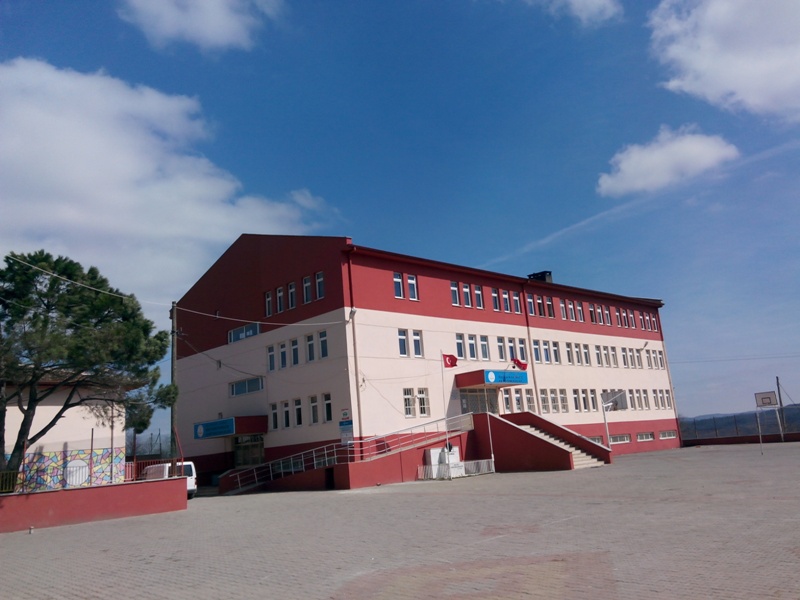 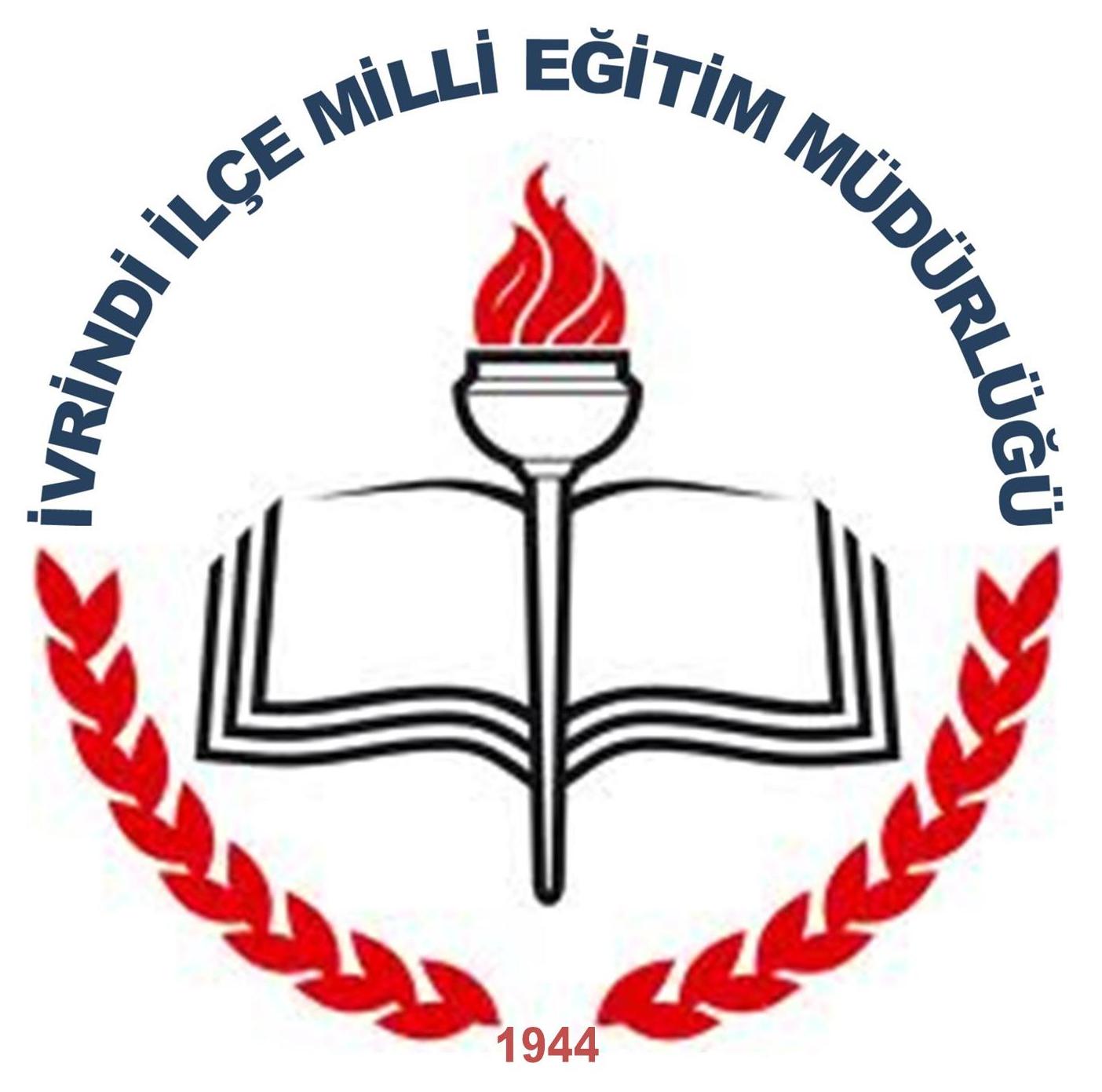 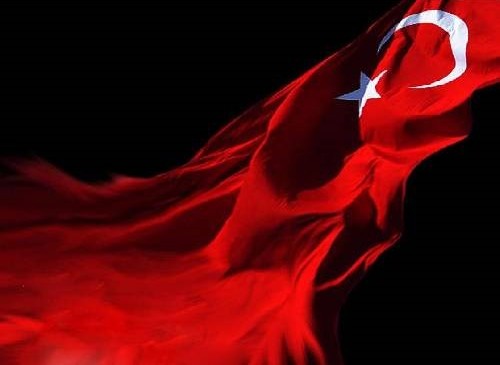 İSTİKLAL MARŞIKorkma, sönmez bu şafaklarda yüzen al sancak;
Sönmeden yurdumun üstünde tüten en son ocak.
O benim milletimin yıldızıdır, parlayacak;
O benimdir, o benim milletimindir ancak.

Çatma, kurban olayım, çehreni ey nazlı hilal!
Kahraman ırkıma bir gül! Ne bu şiddet, bu celal?
Sana olmaz dökülen kanlarımız sonra helal...
Hakkıdır, Hakk’a tapan, milletimin istiklal! Mehmet Akif ERSOY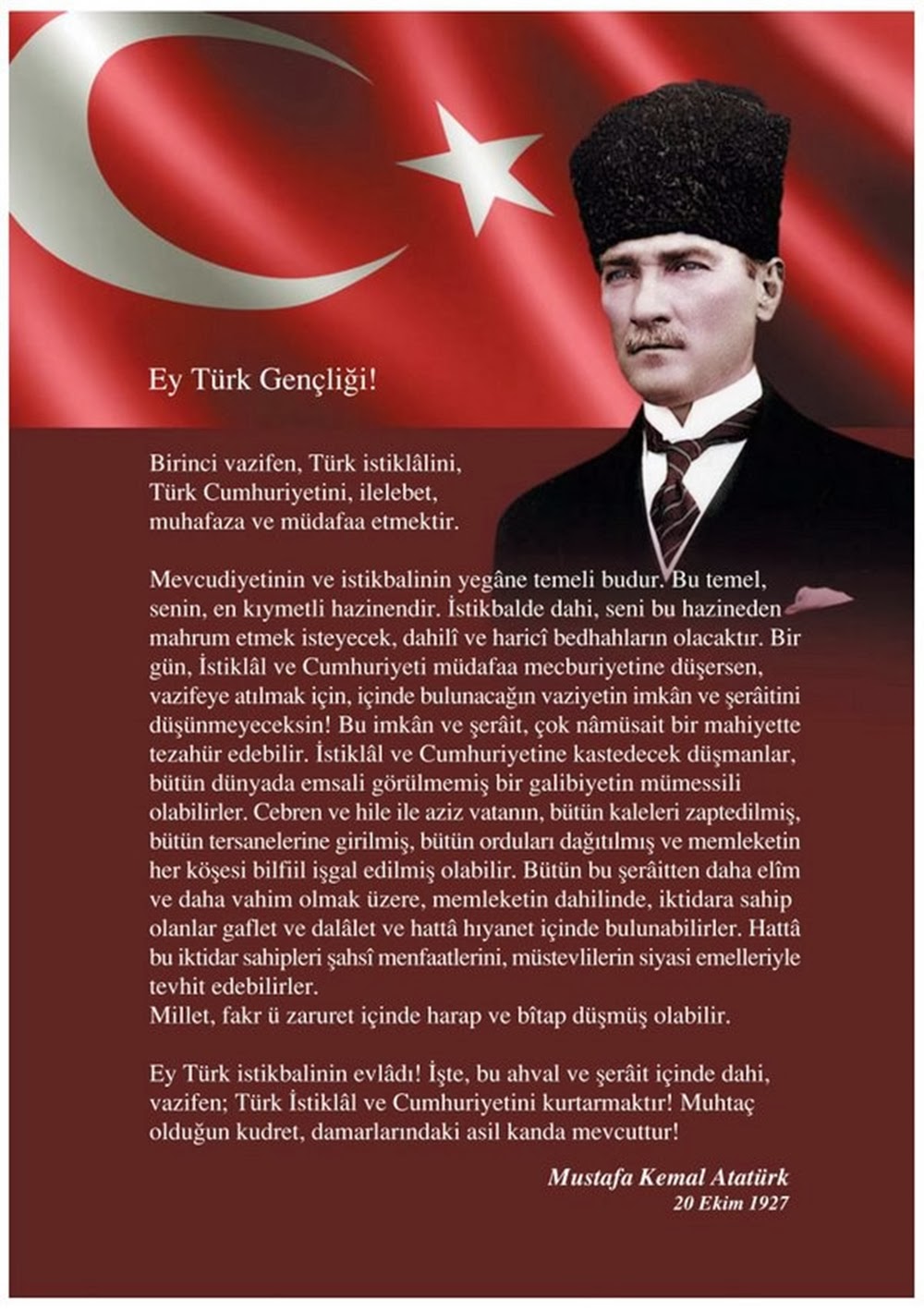 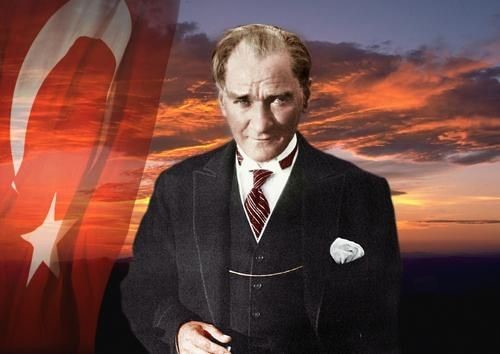 “Öğretmenler! Cumhuriyet sizden fikri hür, vicdanı hür, irfanı hür nesiller ister.”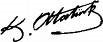 				M. Kemal ATATÜRKÖNSÖZ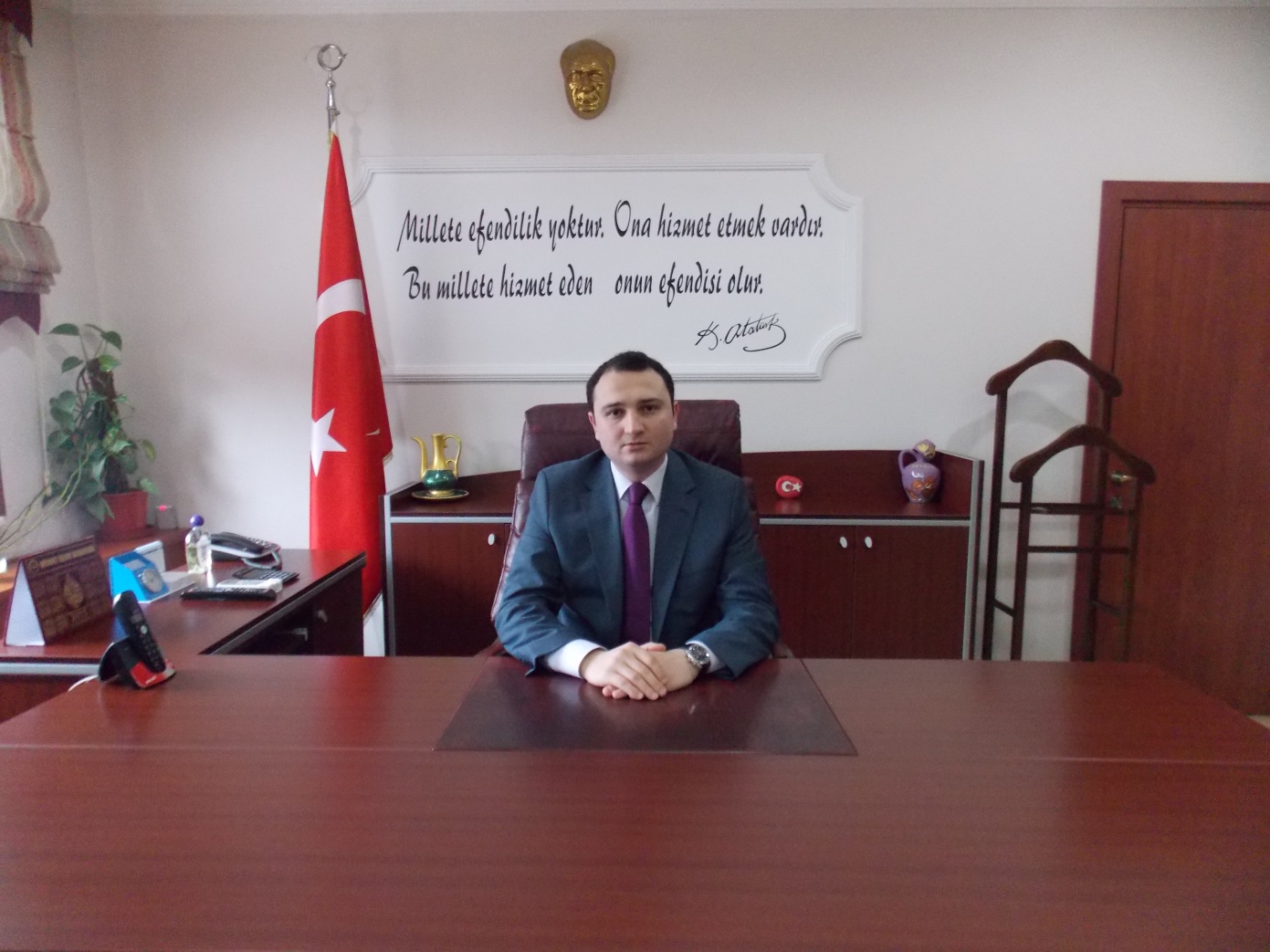 Dünyadaki gelişmeler, Türk kamu yönetiminde kapsamlı bir yeniden yapılanma ihtiyacını ortaya çıkarmıştır. Bu çerçevede, toplumun taleplerine karşı duyarlı, katılımcılığa önem veren, hesap veren, hedef ve önceliklerini netleştirmiş, şeffaf ve etkin bir kamu yönetimi yapılanmasının gereği olarak “Stratejik Yönetim” yaklaşımı benimsenmiştir. Stratejik yönetime geçişin en önemli araçlarından biri de stratejik plandır.          Toplumsal, siyasal, ekonomik ve teknolojik alanlarda meydana gelen değişimler tüm kurumları olduğu gibi eğitim kurumlarını da çok yönlü olarak etkilemektedir. Bu anlamda, eğitimde yeni yaklaşımların ve uygulamaların yaşama geçirilmesi ve eğitim kurumlarının kendilerinden beklenen işlevleri yerine getirebilmeleri, stratejik bir planlamayı ve bu planın etkin bir şekilde uygulanmasını gerekli kılmaktadır.          İlçemizde eğitim sektörünün geleceğini stratejik olarak planlamak amacıyla hazırlanan 2015-2019 Büyükyenice İlkokulu/Ortaokulu Müdürlüğü Stratejik Planı'na katkı sağlayan başta Büyükyenice İlkokulu/Ortaokulu Müdürlüğü yöneticileri olmak üzere tüm personeli kutlar, planın başarılı bir şekilde uygulanmasını dilerim.                                                                                                                   Bekir ÇELİK                                                                                                               İvrindi KaymakamıSUNUŞ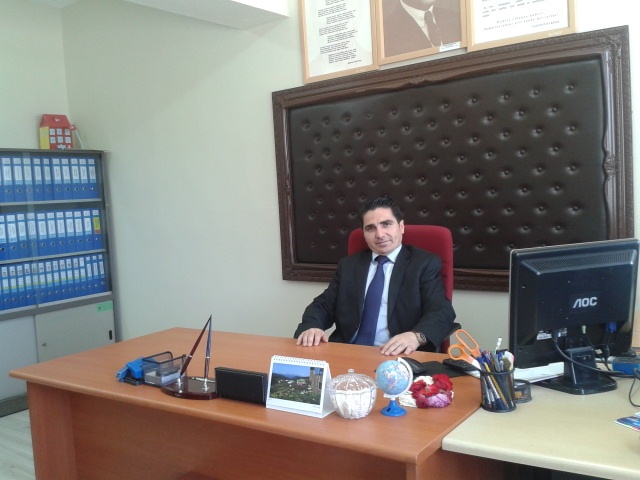 Okulumuz vizyon, misyon, ve stratejik planı ile daha iyi bir eğitim seviyesine ulaşması düşüncesiyle sürekli yenilenmeyi ve kalite kültürünü kendisine ilke edinmeyi amaçlamaktadır.Kalite kültürü oluşturmak için eğitim ve öğretim başta olmak üzere insan kaynakları ve kurumsallaşma, sosyal faaliyetler, alt yapı, toplumla ilişkiler ve kurumlar arası ilişkileri kapsayan 2014-2019 stratejik planı hazırlanmıştır.Büyükyenice İlkokulu-Ortaokulu olarak en büyük amacımız yalnızca ortaokul  mezunu gençler yetiştirmek değil, girdikleri her türlü ortamda çevresindekilere ışık tutan, hayata hazır, hayatı aydınlatan, bizleri daha da ileriye götürecek gençler yetiştirmektir.İdare ve öğretmen kadrosuyla bizler çağa ayak uydurmuş, yeniliklere açık, Türkiye Cumhuriyetini daha da yükseltecek gençler yetiştirmeyi ilke edinmiş bulunmaktayız.Bu nedenle; Büyükyenice İlkokulu-Ortaokulu stratejik planlama çalışmasına önce durum tespiti, yani okulun SWOT analizi yapılarak başlanmıştır. SWOT analizi tüm idari personelin ve öğretmenlerin katılımıyla uzun süren bir çalışma sonucu ilk şeklini almış, varılan genel sonuçların sadeleştirilmesi ise Okul yönetimi ile öğretmenlerden oluşan üç kişilik bir kurul tarafından yapılmıştır. Daha sonra SWOT sonuçlarına göre stratejik planlama aşamasına geçilmiştir. Bu süreçte okulun amaçları, hedefleri, hedeflere ulaşmak için gerekli stratejiler, eylem planı ve sonuçta başarı veya başarısızlığın göstergeleri ortaya konulmuştur. Denilebilir ki SWOT analizi bir kilometre taşıdır okulumuzun bugünkü resmidir ve stratejik planlama ise bugünden yarına nasıl hazırlanmamız gerektiğine dair kalıcı bir belgedir.Stratejik Plan' da belirlenen hedeflerimizi ne ölçüde gerçekleştirdiğimiz, plan dönemi içindeki her yılsonunda gözden geçirilecek ve gereken revizyonlar yapılacaktır. Büyükyenice İlkokulu-Ortaokulu Stratejik Planı (2015-2019)’da belirtilen amaç ve hedeflere ulaşmamızın Okulumuzun gelişme ve kurumsallaşma süreçlerine önemli katkılar sağlayacağına inanmaktayız.Bilgin KATMERLİKAYAOkul MüdürüGİRİŞStratejik plan bir kurumun mevcut durumunun ortaya konularak öngörüldüğü zaman dilimi içerisinde ulaşmak istediği hedeflerini kapsar. Kurumun misyon ve vizyonu çerçevesinde ortaya konulan bu amaç ve hedefler, tüm paydaşların içten katılımı ile başarıya ulaşır. Bir kurumda görev alan her kademedeki kişinin katılımını ve kurum yöneticisinin tam desteğini içeren ve sonuç almaya yönelik olan stratejik plan çalışmaları, planın ilan edilmesinden itibaren tüm paydaşların ortak çalışma diline dönüşür. Tüm tarafların beraber ortaya koyduğu “Şu an neredeyiz?”, “Nerede olmayı istiyoruz?”, “Gelişmemizi nasıl ölçeriz?”, “Olmak istediğimiz yere nasıl ulaşırız?”, “Gelişmemize yönelik yol haritamızı nasıl belirleyebiliriz?” sorularına yine beraber çözüm aranmış, amaç ve hedefler ortaya konulmuştur. Böylece; çevrenin beklentilerine duyarlı, katılımcılığa önem veren, hedef ve önceliklerini belirlemiş, hesap verebilen, etkin bir kamu yapılanmasının gereği olarak yol haritamızı çizmek demek olan ‘’Stratejik Yönetim’’ yaklaşımı benimsenmiş olacaktır.Büyükyenice İlkokulu/Ortaokulu Müdürlüğü olarak amacımız, Milli Eğitim Bakanlığının okul düzeyindeki görevlerini planlamak, yönetmek, denetlemek ve değerlendirmektir. Stratejik planda; yönetişim ve bilişim alanında yaşanan hızlı değişim, çalışmaların “Doğru işi” yapmanın ‘’İşi doğru” yapmak kadar önemli olduğunun bilincinde yapılmasını zorunlu kılmaktadır. Kaynakların etkili ve verimli kullanarak, beklentileri karşılamak noktasından hareketle beş yıllık faaliyetlerin yer aldığı stratejik planların hazırlayarak, bir yandan kurum kültürü oluşturulmaya çalışıp, bir yandan da uygulamalara idari ve mali etkinlik kazandırmak temel ilke edinilmiştir.Planlamada amaçlar, 1739 sayılı Milli Eğitim Temel kanununa göre şekillendirirken iyi insanı yetiştirme de yol gösterecek Stratejik Planın tüm paydaşlara ve topluma hayırlı olması dileğiyle birlikte, önceki süreçle beraber önümüzdeki planlama çalışmalarında da yer alacaklara şimdiden teşekkür ediyoruz.Büyükyenice İlkokulu/Ortaokulu MüdürlüğüStratejik Planlama EkibiİÇİNDEKİLERHAZIRLIKBÜYÜKYENİCE İLKOKULU/ORTAOKULU MÜDÜRLÜĞÜ                   STRATEJİK PLAN ÇALIŞMALARIStratejik Planlamaya İlişkin Usul ve Esaslar Hakkında Yönetmelik gereği hazırlanan 2013/26 Sayılı Genelge ile 2015-2019 stratejik plan çalışmaları başlatılmıştır. Genelge ekinde yer alan hazırlık programında merkez ve taşra birimlerinde stratejik planlama sürecinde yapılması gerekenler, kurulacak ekip ve kurullar ile sürece ilişkin iş takvimi belirlenmiştir.Büyükyenice İlkokulu/Ortaokulu Müdürlüğü Strateji Geliştirme Birimi tarafından oluşturulan çalışma takviminin hazırlanması, uygulanması ve Stratejik planlama çalışmaları ekte yer alan çalışma takvimine uygun olarak yürütülmektedir.Büyükyenice İlkokulu/Ortaokulu Müdürlüğü stratejik planının hazırlanması süreci aşağıdaki basamaklarla gerçekleştirilmektedir;Stratejik planlama sürecinde Büyükyenice İlkokulu/Ortaokulu Müdürlüğü olarak ortak görüş birliğine varma ve süreci başlatma, çalışmanın bağlı tüm kurumlara duyurulması, çalışma takviminin oluşturulması, Stratejik Plan Üst Kurulunun toplanması, Stratejik Planlama Ekibinin oluşturulması.(Tablo1 – Stratejik Plan Üst Kurulu; Tablo2 – Stratejik Planlama Ekibi)İlçe genelinde Stratejik planlama eğitimlerinin ve toplantılarının yapılması.Kurum faaliyet alanlarının ve yükümlülüklerinin tanımlanması, mevzuat analizi, yasal yükümlülüklerin ve üst politika belgelerindeki eğitim hedeflerinin incelenmesi.Kurumsal Vizyon, Misyon ve Temel Değerlerin katılımlı bir anlayışla belirlenmesi.Kurumun dış ve iç çevresinin analiz edilmesi: Paydaş katılımının sağlanması, paydaşlarının belirlenmesi, görüşlerinin alınması, GZFT analizi, PEST analizinin yapılması.Büyükyenice İlkokulu/Ortaokulu Müdürlüğü stratejik alanlarının belirlenmesi: Stratejik amaçların belirlenmesi.Stratejik yönetim amacıyla stratejik planın oluşturulması: Büyükyenice İlkokulu/Ortaokulu Müdürlüğü Stratejik Planlama Ekibi tarafından planın hazırlanması.Stratejik planın incelenmesi ve benimsenmesi: Planın her aşamasında ilgili birimlerinin görüşlerinin alınması. Uygulama süreci ile ilgili performans hedeflerinin tanımlanması, İzleme ve Değerlendirme: Faaliyet Raporları, İzleme Değerlendirme Raporları, gerektiği durumda stratejik planın güncellenmesi.Üst Politika Belgeleri ile Stratejik Planının Uyumlaştırılması	Onuncu Kalkınma Planı başta olmak üzere üst politika belgelerindeki eğitim hedefleri ile MEB stratejik planı ve Müdürlüğümüz stratejik planındaki, stratejik amaç ve hedefler karşılaştırılarak uyumlaştırılmıştır. Plan hedefleri, üst politika belgelerindeki amaçların gerçekleştirilmesine katkıda bulunacak şekilde oluşturulmuştur.STRATEJİK PLANLAMA ÜST KURULUSTRATEJİK PLANLAMA EKİBİDURUM ANALİZİBÜYÜKYENİCE İLKOKULU/ORTAOKULU MÜDÜRLÜĞÜ TARİHÇESİ            Büyükyenice mahallesinde  ilk defa okul 1939-1940 eğitim öğretim yılında üç sınıflı, köy odasında ‘’eğitmenli’’ olarak eğitim- öğretim başlamıştır.1948-1949 Eğitim-Öğretim yılı sonuna kadar eğitmenli dönem devam etmiştir,bu süre içinde 93 öğrenci mezun olmuştur.	Köy halkı kendi imkanları ile şimdiki belediye hizmet binasının bulunduğu yere 3 derslikli okul binası yapmıştır.1948-1949 öğretim yılından itibaren 5 sınıflı ilkokul olarak eğitime başlamış,ilkokul 1961 yılında şimdiki okul binasının bulunduğu yere yapılan 3 derslikli binaya taşınmış,1971 yılında 4 derslikli okul binası yapılmıştır.31.05.1971 tarihinden itibaren müstakil ilkokul olarak eğitim-öğretimine devam etmiştir.	Köy halkının gayret ve istekli çalışmaları sonunda 1976-1977 eğitim-öğretim yılında,belediye hizmet binasında ortaokul açılmıştır.Köy halkının katkıları ile ilkokul bahçesine 1988-1989 yıllarında 6 derslikli bina yapılmıştır.1989-1990 eğitim-öğretim yılında ilkokul ve ortaokul birleştirilerek “ilköğretim okulu” olmuş ve bu adla 2012-2013 eğitim öğretim yılına kadar devam etmiştir.	2000-2001 eğitim-öğretim yılında,19 derslikli, halen kullanılan 3 katlı,kaloriferli yeni okul binası yapılmış ve hala aynı binada eğitim-öğretim devam etmektedir.	Okulumuz taşıma merkezi bir okul olarak Taşdibi, İkizce ve Döşeme Köylerine eğitim hizmeti vermektedir.		2012-2013 eğitim-öğretim yılında 4+4+4 zorunlu eğitime geçilmesiyle aynı binada hem ilkokul hem de ortaokul olarak hizmet vermektedir.	Okulumuz, mevcut 19 derslikli yeni binası ve anasınıfının eğitim yaptığı 4 derslikli binasıyla Büyükyenice halkına ve çevre köylere daha uzun yıllar hizmet vermeye devam edecektir.MEVZUAT ANALİZİ2.2. YASAL YÜKÜMLÜLÜKLER VE MEVZUAT ANALİZİKurumumuz Milli Eğitim Bakanlığı Milli Eğitim MüdürlükleriYönetmeliği ve ilgili diğer mevzuatlara göre çalışmalarını yürütmektedir. T.C.Anayasası çerçevesindeyürüttüğü faaliyetler ve sunduğu hizmetler aşağıda isimleri yazılı Kanun veYönetmeliklerde belirtilmiştir. Müdürlüğümüz öncelikle bu mevzuat çerçevesindeeğitim öğretim faaliyetlerinde bulunmaktadır.Faaliyet Alanı / Ürün Ve Hizmetler Temel Eğitim Hizmetleri Bölümü:Özel Eğitim ve Rehberlik Hizmetleri BölümüBilgi İşlem ve Eğitim Teknolojileri Hizmetleri BölümüStrateji Geliştirme Hizmetleri BölümüToplum Hizmetleri BölümüSosyal Kültürel ve Sportif Etkinlikler BölümüOkul  Müdürlüklerinde bulunması gereken Kurullar ve Komisyonları;1.      Öğretmenler  Kurulu,2.      Zümre Öğretmenler KuruluÖğrenci Kurulu ve Okul Meclisleri,Okul GelişimYönetim Ekibi,Satın Alma Komisyonu,Muayeneve Kabul Komisyonu,Öğrenci Davranışlarını Değerlendirme Kurulu,Okul Aile Birliği Denetleme Kurulu,Taşınır Değer Tespit Komisyonu,Taşınır Sayım Kurulu,Törenler KutlamaKomisyonu,OkullardaŞiddetin Önlenmesi ÇalışmaEkibi,Stratejik Planlama Kurulu,Okul Aile Birliği Yönetim Kurulu,Rehberlikve Psikolojik DanışmaHizmetleri Yürütme Komisyonu,Bireyselleştirilmiş Eğitim Programı Geliştirme Birimi,Yazı İnceleme Kurulu,TKY Kalite Kurulu,Kantin Denetleme Komisyonu,PAYDAŞ ANALİZİStratejik planlama ekibi tarafından çalışmalara girdi sağlayacak müdürlüğümüzün ürünvehizmetleriileilgisiolan,müdürlüğümüzünfaaliyetlerindendoğrudanveyadolaylı, olumluyadaolumsuzyöndeetkilenenveyakuruluşuetkileyenkişi,grupveyakurumlar belirlenmiştir.Stratejik planlama alt yapısını güçlendirme, farklı düşüncelerlezenginleştirme, paydaşlarınhangiyönlerininstratejikplanakatkıyapacağınınbelirlemekamacıylaiçvedış paydaşlarımızın özelliklerine göre; Çalışan, Hizmet alan, Temel ortak, Stratejik ortakveTedarikçi olarak gruplandırılmıştır.İÇ PAYDAŞMATRİSİDIŞ PAYDAŞMATRİSİETKİ/ÖNEMMATRİSİKURUM İÇİ VE DIŞI ANALİZCOĞRAFİ DURUMİlçe toprakları genellikle dağlıktır. Batısında Kaz Dağı, güneybatısında Madra Çayı bulunmaktadır. İlçemizin en önemli akarsuyu Kocaçay olup, Madra  dağındançıkarak Güngörmez mevkiinde Dadalar çayı ile birleşip Manyas Gölüne dökülür. İlçemiz Balıkesir'in Güneybatısında ve 37 km. mesafede olup Balıkesir- Edremit yolu üzerinde 35 km. den sonra 2 km. içeride kalmaktadır. Kuzeyinde Balya, güneyindeManisa ve İzmir, doğusunda Balıkesir, Savaştepe, batısında Havran ve Burhaniye ilçeleriyle çevrilidir. İlçe arazisi Madra deresinin iki yanındaki engebelibir alanı içine alır. Derenin meydana getirdiği ova 200-300 metre yüksektedir. Etrafını 500-8000 m. yüksekliğinde tepeler kuşatmaktadır. Batı da Şap veKavsalar (910 m.) güneyinde de Madra dağı (1383 m.) önemli yükseltileridir. İlçe 751 kilometre kare yüzölçümüne sahip olup, denizden yüksekliği 190 metredir.İvrindi Ovası'nda sulu tarım yapılmaktadır.YAPILABİLEN TURİZM ÇEŞİDİİvrindi'ye 40 km uzaklıkta Madra Dağı Balıkesir ili dışından gelenlerin de uğradıkları yerlerden biridir. Doğa güzelliği olarak mutlaka görülmesi gereken yerlerden biri.İlçede Madra Dağı ve çevresi ile ilçe av komisyonunca belirlenmiş olan  bölgelerinde kara avcılığı yapılmaktadır. Ayrıca Karaçepiş Yeşilköy, Çarkacı, Kınık ve Korucu göletlerinde olta balıkçılığı yapılmaktadır.İvrindi Yeşilköy Göletiİvrindi 'ye 5 km uzaklıktadır. Korucu beldemize 7 km , İvrindi'ye ise 27 km uzaklıkta olan kaplıcalar şifa arayanların uğrak yeridir. Ayrıca kaplıca tesisleri çevresi piknik için de uygundur.İlçede her yıl 21-25 Eylül arası düzenlenen Hayvan ve Emtia Panayırında Yağlı Pehlivan Güreşleri düzenlenmekte olup , her yıl ilçenin Kurtuluş törenlerindeAt Yarışları ve cirit atma yarışları tertip edilmektedir.Kayapa Beldesinde çömlekçilik,Korucu Beldesinde kaşıkçılık ve dokumacılık yapılmaktadır.EKONOMİ (TARIM -HAYVANCILIK - SANAYİ )Ekonomisi tarıma dayalıdır. Halkımızın % 90’nı tarım ve hayvancılık ile geçimini sağlamaktadır. Başlıca tarım ürünleri buğday, arpa, tütün, mısır ve baklagillerdir. Ayrıca az miktarda üzüm, elma, ayçiçeği ve susam yetiştirilir. Hayvancılık gelişmiştir. Hayvancılık ekonomide önemli yer tutar. En çok koyun ve sığır beslenir. Arıcılık gelişmiştir. Son yıllarda tavuk besiciliği de gelişmiştir. Köylerde el dokumacılığı yapılır. İlçe topraklarında bakır, taşkömürü, linyit, antimon ve kaolin yatakları vardır. İvrindi' de 4 adet modern sanayi tesisi bulunmaktadır. 6 Eylül ( Karaçepiş ), Yeşilköy, Korucu, Kocaeli, Çarkaca ve Kınık göletleri bulunmaktadır. İlçemizde 23 adet tarımsal amaçlı kooperatif kuruluşu bulunmaktadır. İlçemizde büyük ölçüde işsizlik mevcuttur.Okul kayıt bölgemizin çevre şartları olumsuz olup, bölge halkı tarım ve hayvancılıkla geçinmektedir. İş olanakları sınırlı olduğundan mevsimlik olarak işçi göçü mevcuttur. Buda eğitim öğretimi olumsuz etkilemektedir. Genel veli profilinin maddi durumu düşüktür. Tarım ve havyacılık mevsimlik göçler velilerin öğrencilerin eğitimine verilen önemi azaltmaktadırMADENCİLİKBALIKESİR İVRİNDİ CEVHER ZENGİNLEŞTİRME TESİSİİvrindi Cevher Zenginleştirme Tesisi Balıkesir-Edremit karayolu üzerinde İvrindi ilçesine 3,5 km mesafede faaliyet göstermektedir. Çanakkale Yenice ve Kocayayla maden ocaklarından çıkarılan tüvenan cevher, İvrindi cevher zenginleştirme tesisinde işlenerek kurşun, çinko ve bakır konsantreleri elde edilmektedir.ANTİMUAN: İvrindi-Taşdibi,Büyük Yenice ve Küçük Yenice’de 178.320 ton antimuan rezervi bulunmaktadırKAOLEN:İvrindi- Küçük Yenice köy Yatağı: 970.000 ton görünür, muhtemel rezervi olan yatak işletilmektedir.
KURUM DEĞERLENDİRMELERİTEŞKİLAT ŞEMASIEĞİTİM SİSTEMİGenel DurumTablosu*Okulumuzda  görev yapan 4 Ücretli öğretmen sayıya dahil değildir.Öğrenci Öğretmen ve Okul/Kurum Sayıları*Anasınıfı , Özel Eğitim Sınıfı , İlkokul-Ortaokul Ücretli ve Kadrolu Öğretmenler Dahildir.OKUL ÖNCESİ EĞİTİMOkul öncesi eğitimin amaçları, Türk Millî Eğitimin genel amaçlarına ve temel ilkelerine uygun olarak; Çocukların beden, zihin ve duygu gelişmesini ve iyi alışkanlıklar kazanmasını ve Türkçeyi doğru ve güzel konuşmalarını sağlamak, hayal güçlerini, yaratıcı ve eleştirel düşünme becerilerini, iletişim kurma ve duygularını anlatabilme davranışlarını kazandırmak, çocukları üst öğretime hazırlamaktır.Okulumuzda 1 adet bağımsız anasınıfı bulunmaktadır. Bu sınıfa 14 öğrenci devam etmektedir. Okullaşma oranı %71,32 dir.Okul Öncesi Eğitimde OkullaşmaİLKOKULLAR veORTAOKULLAROkullaşmaoranıilçemizde%100’dür.İlçemizde 20İlkokulve12 Ortaokul bulunmakta ve 3550 öğrenci bu kurumlara devametmektedir.İlkokul ve Ortaokullarda OkullaşmaOranları2014Kasım Ayı İtibari İle İlçe Geneli İlköğretim Okullar Sürekli DevamsızlıkTablosuÖZELEĞİTİM:İlçemizde özel eğitim ihtiyacı olan bireylere eğitim veren bağımsız kurum bulunmamaktadır. Bu bireyler okullarımız bünyesinde bulunan özel eğitim alt sınıflarında eğitim görmektedirler.Özel eğitim alan öğrenci sayısıYAYGINEĞİTİM:Yaygın Eğitim Meslek Edindirme KurslarıOkur YazarlıkOranları (TÜİK)TAŞIMALIEĞİTİM: Taşımalı Eğitim Genel DurumİNSAN KAYNAKLARIKURUM PERSONELİNİN EĞİTİM DURUMUKurum Personelinin Yaş İtibari ile dağılımı:Kurum Personelinin Hizmet Süresine İlişkin Bilgiler:STRATEJİK PLAN REFERANS DÖKÜMANLARI10. Kalkınma Planı ve Eğitim Özel İhtisas Komisyon RaporuOrta Vadeli ProgramAB Müktesebatı ve İlerleme Raporları62.Hükümet Programı ve Eylem PlanıTUBİTAK Vizyon 2023 Eğitim ve İnsan Kaynakları RaporuMilli Eğitim Bakanlığı Sürekli Kurum Geliştirme Projesi Sonuç RaporuBilgi Toplumu StratejisiHayat Boyu Öğrenme Strateji BelgesiMesleki ve Teknik Eğitim Strateji Belgesi Eylem Planı Millî Eğitim Bakanlığı Strateji BelgesiMilli Eğitim Bakanlığı Bütçe RaporuMillî Eğitim Şura KararlarıKurum ve kuruluşların stratejik planlarıPEST (ÇEVRE ANALİZİ)GZFT (SWOT)ANALİZİGelişim ve Sorun AlanlarıPaydaş analizi, kurum içi ve dışı analiz sonucunda Bakanlığın faaliyetlerine ilişkin gelişim ve sorun alanları tespit edilmiştir. Belirlenen gelişim ve sorun alanları üç tema altında gruplandırılarak plan mimarisinin oluşturulmasında temel alınmıştır.GELECEĞE YÖNELİMVİZYONUMUZBulunduğumuz çevrede ve Büyükyenice mahallesinde başarılarımızla adımızdan söz ettirmek İSTİYORUZ.	Bizler başarılı olduğumuza; yaptığımız işlerin ses getirmesiyle, yetiştirdiğimiz öğrencilerin başarılarıyla ve sosyal faaliyetlerdeki katılımcılığımız ve etkilerimiz ölçüsünde değerlendirileceği İNANCINDAYIZ.	Tüm paydaşlarımızın bizden olumlu etkiler taşıdığına İNANIYORUZ.	Öğrenci merkezli, teknolojik destekli, ekip ruhu benimsemiş, disiplinli, paylaşımcı ve çağdaş bir okul yaratacağımıza İNANIYORUZ.	Çalışmalarımızın fark yaratacağına İNANIYORUZ.MisyonumuzBiz sürekli değişen ve gelişen dünyada başarının esas olduğuna inanarak öğrencileri ve kendimizi en iyi şekilde yetiştirme yollarına ulaşmak için varız.	Türk Milli Eğitimi’nin amaçları, Atatürk ilke ve inkılâpları ve çağın gerekleri doğrultusunda tüm çalışma ve değerlerimizi paylaşarak birlikte yürüyoruz.	Çağdaşlığa ulaşmak için toplumumuzu hak ettiği aydınlığa ulaştırmak için üzerimize düşen görevi yapıyoruz.	Bilgi teknolojilerini etkin kullanan, toplum değerlerini benimseyen, Türklük bilincini yücelten, katılımcılığı demokrasinin en önemli ilkesi sayan, öğretmen, öğrenci ve velilerle birlikte çalışarak geleceği inşa etmek için varız.	Yaptığımız çalışmaların bir gün hedefine ulaşacağı inancındayız; bulunduğumuz ortamda her gün etki alanımızı genişletmekteyiz.	Bizden daha iyi konumda başlamış olan diğer okullarla, çalışmalarımız sayesinde adımızdan söz ettirebilmekteyiz. İLKELERİMİZ1.Genellik ve eşitlik,    2.Planlılık3. Ferdin ve toplumun ihtiyaçları,   		4. Yöneltme,5. Eğitim Hakkı,    		6. Fırsat ve İmkan Eşitliği,7. Süreklilik     		8. Atatürk İnkılâp ve İlkeleri ve Atatürk Milliyetçiliği,9. Demokrasi Eğitimi,       		10. Laiklik,11.Bilimsellik,     		12.Karma Eğitim,13.Okul ve ailenin işbirliği,14.Her yerde EğitimKURUMSAL DEĞERLERİMİZKurum çalışanları olarak;Görevlerimizi yerine getirirken objektiflik ilkesini uygularız,Tüm ilişkilerde insana saygı esasını uygular; çalışan ve hizmet alanların beklenti duygu ve düşüncelerine değer veririz,Kurumsal ve bireysel gelişmenin “Sürekli Eğitim ve İyileştirme” anlayışının uygulanması sonucu gerçekleşeceğine inanırız ve bu doğrultuda eğitim ve iyileştirme sonuçlarını en etkin şekilde değerlendiririz,Çalışmalarda etkililik ve verimliliğin ekip çalışmalarıyla sağlanacağı anlayışı kabullenilerek ekip çalışmalarına gereken önemi veririz,Kurumsal ve bireysel gelişmelerin bilimsel verilerin uygulama hayatına geçirilmesiyle sağlanacağına inanırız,Kurumda çalışmaların bilimsel veriler doğrultusunda ve mevzuatına uygun olarak gerçekleştirildiğinde başarı sağlanacağına inanırız,Görev dağılımı ve hizmet sunumunda adil oluruz ve çalışanın kurum katkısını tanıyıp takdir ederiz.Eğitime yapılan yatırımı kutsal sayar, her türlü desteği veririz. Personelin tüm potansiyelini kullanabileceği çalışma ortamı sağlanır. Çalışanlara problemin bir parçası olmak yerine, çözümün bir parçası olunması anlayışı benimsetilir.Hizmetlerin sunumunda iş görenlere kalitenin geliştirilmesinin bütünpersonelin işi olduğu anlayış ve yaklaşımı benimsetilir.	Gelişmenin değişmeyle mümkün olacağının herkes tarafından bilinmesi sağlanır.Kurumsal ve bireysel amaçlar arasında denge sağlanarak çalışanların iş doyumu göz önünde bulundurulur.Kurum personelimiz, asli görevleri gereği yapmaları gereken iş ve işlemleri fedakârca gerçekleştirirler.STRATEJİK PLAN GENEL TABLOSUStratejik Amaç 1.Bütün bireylerin eğitim ve öğretime adil şartlar altında erişmesini sağlamak.Stratejik Hedef 1.1.Plan dönemi sonuna kadar dezavantajlı gruplar başta olmak üzere, eğitim ve öğretimin her tür ve kademesinde katılım ve tamamlama oranlarını artırmak.Stratejik Amaç 2.Bütün bireylere ulusal ve uluslararası ölçütlerde bilgi, beceri, tutum ve davranışın kazandırılması ile girişimci, yenilikçi, yaratıcı, dil becerileri yüksek, iletişime ve öğrenmeye açık, öz güven ve sorumluluk sahibi sağlıklı ve mutlu bireylerin yetişmesine imkân sağlamak.Stratejik Hedef 2.1.Bütün bireylerin bedensel, ruhsal ve zihinsel gelişimlerine yönelik faaliyetlere katılım oranını ve öğrencilerin akademik başarı düzeylerini artırmak.Stratejik Hedef 2.2.Hayat boyu öğrenme yaklaşımı çerçevesinde, işgücü piyasasının talep ettiği beceriler ile uyumlu bireyler yetiştirerek istihdam edilebilirliklerini artırmak.Stratejik Hedef 2.3.Eğitimde yenilikçi yaklaşımlar kullanılarak bireylerin yabancı dil yeterliliğini ve uluslararası öğrenci/öğretmen hareketliliğini artırmakStratejik Amaç 3.Beşeri, fiziki, mali ve teknolojik yapı ile yönetim ve organizasyon yapısını iyileştirerek eğitime erişimi ve eğitimde kaliteyi artıracak etkin ve verimli işleyen bir kurumsal yapıyı tesis etmek.Stratejik Hedef 3.1.Bakanlık hizmetlerinin etkin sunumunu sağlamak üzere insan kaynaklarının yapısını ve niteliğini geliştirmek.Stratejik Hedef 3.2.Plan dönemi sonuna kadar, belirlenen kurum standartlarına uygun eğitim ortamlarını tesis etmek; etkin, verimli bir mali yönetim yapısını oluşturmak.Stratejik Hedef 3.3.Etkin bir izleme ve değerlendirme sistemiyle desteklenen, bürokrasinin azaltıldığı, çoğulcu, katılımcı, şeffaf ve hesap verebilir bir yönetim ve organizasyon yapısını plan dönemi sonuna kadar oluşturmak.EĞİTİM VE ÖĞRETİME ERİŞİMStratejik Amaç - 1Bütün bireylerin eğitim ve öğretime adil şartlar altında erişmesini sağlamak.Stratejik Hedef - 1Plan dönemi sonuna kadar özel gereksinimli gruplar başta olmak üzere, eğitim ve öğretimin her tür ve kademesinde katılım ve tamamlama oranlarını artırmak.Performans GöstergeleriHedefin mevcut durumu?İlçemiz ilkokul birinci sınıf öğrencilerinden en az bir yıl okul öncesi eğitim almış olanların oranı, 2012 yılı içerisinde  % 58, 2013 yılında  % 65 ve 2014 yılında %71,32 olarak belirlenmiştir. Okul öncesi eğitim yaygınlaşması ilçemizde hızla devam etmektedir ve bu durum da oranların artışı ile görülmektedir. İlkokul, ortaokul ve ortaöğretimde okullaşma oranı % 100’e ulaşmıştır.Örgün eğitimde 10 gün ve üzeri devamsız öğrenci oranları, Zorunlu eğitimden erken ayrılma oranları ve  ortaöğretimde örgün eğitim dışına çıkan öğrenci oranlarına bakıldığında her sene düşüş olduğu gözlemlenmiştir.İlçemizde Hayat boyu öğrenmeye katılım oranı 2012 yılında % 6’dan 2013 yılında %7’e ve 2014 yılında % 7,5’e yükselmiş olmasına rağmen Avrupa Birliği ülkeleri ortalaması olan %10,5’lik oranın oldukça gerisindedir.Neyin elde edilmesinin umulduğu? (Sonuç)Örgün öğretimin her kademesinde okullaşma oranlarının ve hayat boyu öğrenmeye katılımın artması, devamsızlığın ve okul terklerinin azalması, özellikle kız öğrenciler ve özel gereksinimli bireyler olmak üzere özel politika gerektiren grupların eğitime erişim olanaklarının artması, özel öğretim kurumlarının payının artması hedeflenmektedir. Hayat Boyu katılım oranını İlçemizde HEM Müdürlüğü bünyesinde açılan kursları ile % 10,5 düzeyine çıkarmaktır.TedbirlerEĞİTİM VE ÖĞRETİMDE KALİTEStratejik Amaç - 2Bütün bireylere ulusal ve uluslararası ölçütlerde bilgi, beceri, tutum ve davranışın kazandırılması ile girişimci, yenilikçi, yaratıcı, dil becerileri yüksek, iletişime ve öğrenmeye açık, öz güven ve sorumluluk sahibi sağlıklı ve mutlu bireylerin yetişmesine imkân sağlamak.Stratejik Hedef  - 2.1.Bütün bireylerin bedensel, ruhsal ve zihinsel gelişimlerine yönelik faaliyetlere katılım oranını ve öğrencilerin akademik başarı düzeylerini artırmak.Performans göstergeleriHedefin mevcut durumu?Bu kapsamda 2013-2014 öğretim yılında 6 temel ders için uygulanan merkezi ortak sınav sonuçlarına göre öğrencilerimizin başarı düzeyi %59,50 2014-2015 Eğitim Öğretim Yılı Birinci sınavında %51,89’dur.Akademik başarının değerlendirilmesinde ele alınabilecek göstergelerden yılsonu başarı puanları ve Yükseköğretime Geçiş Sınavı (YGS)  netleri ele alındığında yılsonu başarı puanları ortalama % 57,10 düzeyindedir. YGS netleri incelendiğinde özellikle Matematik ve Fen Bilimleri alanında ülke genelinde olduğu gibi ilçemizde de ortalamalarının Türkçe ve Sosyal Bilimler alanlarına göre düşük olduğu görülmektedir. Bu bağlamda öğrencilerimizin temel öğrenme kazanımlarının elde edinmesine yönelik çalışmalar yapılacaktır.Kaliteli bir eğitim için bütün bireylerin bedensel, ruhsal ve zihinsel gelişimlerine yönelik faaliyetlere katılımı desteklenmelidir. Öğrencilerimizin bedensel, ruhsal ve zihinsel gelişimlerine katkı sağlamak amacıyla yerel ve ulusal düzeyde sportif, sanatsal ve kültürel faaliyetler gerçekleştirilmektir.  Ancak mevcut durumda söz konusu faaliyetlerin izlenmesine olanak sağlayacak bir sistem bulunmamaktadır.  Öğrencilerin motivasyonunun sağlanmasının yanı sıra aidiyet duygusuna sahip olması eğitim ve öğretimin kalitesi için bir gösterge olarak kabul edilmektedir.  Onur ve iftihar belgesi alan öğrenci oranı da bu kapsamda temel göstergelerden biri olarak ele alınmıştır. Benzer şekilde, disiplin cezalarındaki azalış da bu bağlamda ele alınmaktadır. Mevcut durumda Onur ve iftihar belgesi alan öğrenci oranı ilköğretim okullarında % 13,71 ortaöğretimde 24,02’dir. Disiplin cezası alan öğrenci oranı ortaöğretimde %0,001’dir.Protokoller ve projeler kapsamında 2013 ve 2014 yıllarında toplam yaklaşık 500 öğrenci, 250 veli, 30 öğretmen, 5 servis şoförü ve 4 personele eğitim verilmiştir.. Ayrıca, okulumuz beyaz bayrak almıştır.Neyin elde edilmesinin umulduğu? (Sonuç)Potansiyelinin farkında, ruhen ve bedenen sağlıklı, iletişim becerileri yüksek ve akademik yönden başarılı bireyler. Özgüven sahibi, geleceği ile ilgili hedefler koyabilen, hedefine ulaşmak için projeler üretebilen planlı düzenli çalışmayı bilen bireyler yetiştirmek. 2015-2019 Stratejik Plan döneminde Ortak Sınavlarda % 51,89 olan başarı ortalamasını % 80 düzeyine çıkarmak. Hazırlanan Değerler Eğitimi Projesiyle, disiplin cezalarında azalış sağlamaktır. Mevcut durumda iftihar belgesi alan öğrenci oranını, % 82, onur belgesi alan öğrenci oranı %71 düzeyine yükseltmektir. Bu oranların artırılması yönünde çalışmalar yapılacaktır. Disiplin cezası alan öğrenci oranını ortaokullarda zaten % 0 seviyesindedir. Sağlık ve hijyen konusunda bireylerin bilinçlendirilmesi amacıyla Sağlık Bakanlığı ile Bakanlığımız arasında Ağız ve Diş sağlığı Bilincinin Geliştirilmesi İş Birliği Protokolü, Okullarda Diyabet Eğitim Programı İş Birliği Protokolü, Beslenme Dostu Okullar Projesi İş Birliği Protokolü, Okul Sağlığı Hizmetleri İş Birliği protokolleri imzalanmış, ayrıca Gençlerde Hijyen ve Cilt Sağlığı Bilincinin Geliştirilmesi Projesi, İlk Yardıma İlk Adım Projesi ve ERDEP Projeleri eğitimde kalitenin artmasını sağlamaktadır.Ayrıca ” İvrindi Okuyor”, “Adım Adım Zirveye” Tomurcuklar Erken Açsın” , Okulundan Bilgilen Çocuğunla İlgilen”, “Okul Veli El Ele”, “Bize Her Yer Okul”, “Gönül Bahçem Güzel Türkçem” projeleri de Müdürlüğümüz tarafından hazırlanıp yerelde uygulanan projelerdir.Bu Projeler sayesinde aşağıdakilerin gerçekleştirilmesi hedeflenmektedir.Adım Adım Zirveye:İlçemizde eğitim alan tüm öğrencilerimizin eğitim düzeylerini artırmak ve ortaokul öğrencilerinin ortak merkezi sınavlarda başarısını artırmak.Bize Her Yer Okul:Anakız Okuldayız Okuma Yazma Kampanyası Çalışmalarında başarıya ulaşmak ve Halk Eğitim Merkezi Faaliyetlerini toplumun tüm kesimlerine ulaştırmak.Gönül Bahçem, Güzel Türkçem: Öğrencilerimizin günlük hayatta kullandıkları kelime hazinelerinin okullarımızda yapılacak etkinlik ve eğitim çalışmaları ile zenginleştirilmesi ve telaffuz güzelliği kazandırılarak Türkçemizin güzel konuşulmasının sağlanması.İvrindi Okuyor: Öğrencilerimizde kitap okuma alışkanlığı kazandırarak, onların algılama, muhakeme etme, dilimizi inceliklerine göre kullanma yeteneklerini geliştirmek; merkezi sistem sınavlarındaki başarılarının artırılmasına katkı sağlamak.Okul Veli El Ele: Eğitimin üç temel unsurundan biri olan velilerimizin eğitimlerini sağlayarak çocukların eğitimlerine katkıları yönünde var olan eksikliklerin telafisi ve Eğitimde Öğretmen-öğrenci-veli işbirliğinin etkinleştirilerek başarılarının artırılmasını sağlamak.Okulundan Bilgilen, Çocuğunla İlgilen: İlçemiz genelindeki tüm ilkokul-ortaokul ve liselerimizde eğitim gören çocuklarımızın eğitim hayatları boyunca gelişimleri ve eğitim süreçleri hakkında velilerimizin sürekli olarak bilgilenmeleri sağlamak ve onların eğitimlerini okul-öğretmen ve veli eşgüdümü ile sağlıklı bir yapıya kavuşturmak.Tomurcuklar Erken Açsın:2009/53 ve 2010/31 sayılı Genelgeler gereğince Okul Öncesi Eğitimde 48-72 ay çağ nüfusunun okullaşma oranının artırılabilmesi hizmetlerin etkin ve verimli bir şekilde Eğitim Programında belirlenen ilke ve amaçlara uygun olarak yürütülebilmesi,TedbirlerStratejik Hedef – 2.2.Hayat boyu öğrenme yaklaşımı çerçevesinde, işgücü piyasasının talep ettiği beceriler ile uyumlu bireyler yetiştirerek istihdam edilebilirliklerini artırmak.Performans GöstergeleriHedefin mevcut durumu?Bireylerin istihdam edilebilirliğini etkileyen faktörlerden biri işverenlerin, çalışanlarının aldıkları eğitim ve öğretimler sonucunda elde ettikleri mesleki becerilerden memnun olma düzeyidir. Bilim Sanayi ve Teknoloji Bakanlığının İnsan Kaynaklarının Belirlenmesi Raporunda yer Alan İşveren Memnuniyeti Anketi sonucuna göre firmaların yaklaşık yarısı çıraklık eğitimi alanların (%46,9), meslek lisesi mezunlarının (%57,2), MYO mezunlarının (%56,7) ve üniversite mezunlarının (%59,6) mesleki becerilerinden memnun oldukları belirtilmiştir. İlçemizde staj uygulamalarından katılımcıların %58,2’si memnun olduğunu söylemektedir.İlçemizde geneli 2013 ve 2014 yıllarında genel kurslar, meslekî ve teknik kurslar ile okuma yazma kursları olmak üzere toplam 3 kurs açılmıştır. Bu faaliyetlerden  60 kişi yararlanmıştır.Neyin elde edilmesinin umulduğu? (Sonuç)Eğitim ve istihdam ilişkisi güçlendirilerek iş piyasasını talep ettiği beceriler ile uyumlu, yenilikçi, yaratıcı ve girişimci bireyler ve önceki öğrenmelerin tanındığı bir sistem haline getirilecek. İş Piyasasıyla iş birliği yaparak iş piyasasının ihtiyaç duyduğu alan ve dallarda öğretim programları ve bölümlerin açılması, kursların düzenlenmesi. Bu Kurslarda; İş piyasasındaki yetişmiş elemanlarından usta öğretici olarak yararlanmak. TedbirlerStratejik Hedef - 2.3.Eğitimde yenilikçi yaklaşımlar kullanılarak bireylerin yabancı dil yeterliliğini ve uluslararası öğrenci/öğretmen hareketliliğini artırmakPerformans göstergeleriHedefin mevcut durumu?Yabancı dil eğitiminde yenilikçi yaklaşımlara uygun olarak okullarımıza çoklu ortamda etkileşimli İngilizce dil eğitiminin gerçekleştirilmesi için DynEd İngilizce Dil Eğitimi Sistemi oluşturulmuştur. Sistem, öğrencilerin çevrimiçi veya çevrimdışı olarak bilgisayar ve tabletlerden bireysel ve sınıfta öğretmen destekli öğrenmelere imkân sağlamaktadır. DynED sistemi ile öğrencilerin dinleme, konuşma, okuma ve yazma becerileri takip edilebilmektedir.2012-2013 eğitim ve öğretim yılında alınan karar doğrultusunda yabancı dil öğretiminin 2. sınıftan itibaren başlamıştır. Yabancı dil öğretim programları da bu düzenlemeye uygun olarak güncellenmiştir. Yabancı dil dersi İlkokulda haftada 2 saat, 5. ve 6. sınıflarda 3 saat, 7. ve 8. sınıflarda 4 saattir. Önümüzdeki süreçte Bütün alanlarda mesleki yabancı dil dersinin yer alması planlanmaktadır.2014 yılı İngilizce dersinin net ortalaması8. Sınıfta uygulanan merkezi ortak sınavlarda 1,94 Yabancı dil dersi yılsonu başarı puanları ortalaması ise ortaokullarda ortalama 67,10 dur..Neyin elde edilmesinin umulduğu?En az bir yabancı dili iyi derecede öğrenmiş bireyler yetiştirmek.Hareketlilik programlarına katılarak mesleki bilgisi, görgüsü ve kültürüne katkı sağlamış bireyler yetiştirmek. TedbirlerKURUMSAL KAPASİTEStratejik Amaç - 3Beşeri, fiziki, mali ve teknolojik yapı ile yönetim ve organizasyon yapısını iyileştirerek eğitime erişimi ve eğitimde kaliteyi artıracak etkin ve verimli işleyen bir kurumsal yapıyı tesis etmek.Stratejik Hedef - 3.1.Bakanlık hizmetlerinin etkin sunumunu sağlamak üzere insan kaynaklarının yapısını ve niteliğini geliştirmek.Performans GöstergeleriHedefin mevcut durumu?2014 yılı verilerine göre Müdürlüğümüz Eğitim Öğretim Hizmetleri Sınıfında 16,  Genel İdare Hizmetleri Sınıfında 2 personel mevcuttur. 16.02.2015 tarihi itibarı ile Müdürlüğümüz bünyesinde toplam 18 yönetici görev yapmaktadır.  Müdürlüğümüz birimlerinin görev tanımları ve iş analizleri çıkarılmıştır. Müdürlük birimlerimiz iç yönergeler vasıtasıyla personelinin görev dağılımını yapmakta olup bu konudaki henüz standartlara bağlı iyileştirmeler yapılamaya devam edilmektedir.2013 yılı içerisinde merkezi olarak gerçekleştirilen 4 eğitim faaliyetine 345 öğretmen, 38 personel katılmıştır.Eğitimlerde merkez müdürü, eğitim yöneticisi ve eğitim görevlisi olarak toplamda 4 kişi görev yapmıştır.Okullarımızda Millî Eğitim Bakanlığında Bağlı Eğitim Kurumu Yöneticilerinin Görevlendirilmelerine İlişkin Yönetmeliğin ilgili şartlarını taşıyanlar 4 yıllığına yönetici olarak görevlendirilmekte olup görev süresi dolanların yeniden dört yıllığına görevi uzatılmakta veya şartları taşıyan yeni adaylar yöneticilik için görevlendirilmektedir.Neyin elde edilmesinin umulduğu? (Sonuç)Müdürlüğümüz insan kaynaklarının sürekli mesleki gelişiminin sağlanması, yöneticilerin yeterliliklerinin geliştirilmesi, personel atama ve yer değiştirmelerinin ihtiyaçlar doğrultusunda gerçekleştirilmesi hedeflenmektedir. Müdürlüğümüz bünyesinde ihtiyaç duyulan kadrolardaki personel ve öğretmen eksikliğinin tamamlanması.Yerel Hizmetiçi Eğitim faaliyeti sayısın artırarak Hizmetiçi Eğitim faaliyetlerine katılan personel sayısını artırmak.Personelin kendisini yetiştirmesini sağlamak .Sağlanan olanaklarla Hizmetiçi Eğitim faaliyetlerine katılımı sağlamak.TedbirlerStratejik Hedef - 3.2.Plan dönemi sonuna kadar, belirlenen kurum standartlarına uygun eğitim ortamlarını tesis etmek ve etkin, verimli bir mali yönetim yapısı oluşturmak.Performans GöstergeleriHedefin mevcut durumu?Müdürlüğümüz İvrindi’de Hükümet konağının 4. Katında hizmet vermektedir.2014 yılı itibari ile Müdürlüğümüze bağlı 38 okulda, toplamda 283 adet derslik, 2 pansiyon,  bulunmaktadır. Son 5 yılda Bakanlığımız tarafından 33 derslik inşa edilmiştir. 7 okulumuzun kütüphanesi bulunmaktadır. Neyin elde edilmesinin umulduğu? (Sonuç)Fiziki kapasitenin geliştirilmesi, sosyal, sportif ve kültürel alanlar oluşturulması yoluyla kullanıcı memnuniyetinin artırılması hedeflenmektedir.Yeni başlatılan çalışma neticesinde 1 okulumuzda  kütüphane oluşturulmuş olup, diğer okulumuzda da modern Z kütüphaneler oluşturulacaktır. okulumuzda konferans salonu bulunmaktadır. Büyükyenice İlkokulu/Ortaokulu Müdürlüğümüze ayrılan ödeneklerin etkin, ekonomik ve verimli kullanılması.Hayırseverlerin eğitime katkısının artırılması.Özel eğitime gereksinim duyan bireylerin eğitim ortamlarından daha rahat faydalanmasını sağlayacak fiziki düzenlemelerin yapılaması.TedbirlerStratejik Hedef – 3.3.Plan dönemi sonuna kadar etkin bir izleme ve değerlendirme sistemiyle desteklenen, bürokrasinin azaltıldığı, çoğulcu, katılımcı, şeffaf ve hesap verebilir bir yönetim ve organizasyon yapısını oluşturmak.Performans GöstergeleriHedefin mevcut durumu?652 sayılı KHK ile klasik teftiş anlayışından rehberlik ve denetim anlayışına geçilmiştir. 6528 sayılı Kanun ile il eğitim denetmenleri ve Bakanlık müfettişleri maarif müfettişi adı altında toplanmıştır.Müdürlüğümüz hizmet standartları internet sayfasında yayınlanmış ve vatandaşın görebileceği alanlara asılması sağlanmıştır.Eğitim öğretim sistemimizi dünya ile entegre etmek için uluslararası kuruluşlarla ortak çalışmalar ve projeler yürütülmektedir. Bunlara; Kız Çocuklarının Okullaşma Oranlarının Artırılması, Türkiye’de Mesleki ve Teknik Eğitimin Kalitesinin Geliştirilmesi, Hayat Boyu Öğrenme, Özel Eğitimin Güçlendirilmesi, Demokratik Vatandaşlık ve Eğitimi, UNICEF ile ortaklaşa yürüttüğümüz Okul Öncesi Eğitimin Kalitesinin Artırılması Projeleri örnek olarak verilebilir.Yeni atanan okul müdürlerine İl Milli Eğitim Müdürlüğü tarafından 90 saatlik Eğitim Yönetimi semineri yapılmıştır. Ülkemizde sürücülere verilen eğitim ile Avrupa Birliğine üye devletlerdeki sürücü eğitimi arasındaki denkliğin sağlanması kapsamındaki çalışmalar devam etmektedir.Neyin elde edilmesinin umulduğu? (Sonuç)5018 sayılı Kamu Mali Yönetimi ve Kontrol Kanunu’nun getirmiş olduğu çağdaş yönetim anlayışının bileşenlerinden olan “çoğulculuk, katılımcılık, şeffaflık, hesap verebilirlik, sistem odaklı denetim” ilkeleriyle Milli Eğitim Bakanlığının yönetim yapısının bütünleştirilerek kurumsal idarenin geliştirilmesi hedeflenmektedir.TedbirlerStratejik Hedef – 3.4.Plan dönemi sonuna kadar etkin bir bilgi yönetimi sistemi oluşturmak ve müdürlük hizmetlerinin sunumunda enformasyon teknolojilerinin etkinliğini artırmak.Performans GöstergeleriHedefin mevcut durumu?Vatandaşların hizmetlere doğru yerden eksiksiz belgelerle başvurması ve bürokrasinin azaltılması amacıyla, müdürlüğümüz teşkilatındaki sunulan hizmetlerin e- devlet ortamına aktarılması planlanmaktadır.Ülkemizin en büyük kurumsal internet sitesi projesi olan “Okul İnternet Sitesi Yönetim Paneli” okulumuzda aktif olarak kullanılmaktadır. Çalışma sayesinde bütün kurumlarımız standart bir internet sitesine sahip olmaları sağlanmıştır. Ayrıca sitemiz vasıtasıyla muhataplarımıza kurumlarımız hakkında bilgileri güncel olarak sunabilmekteyiz.“MEB İnternete Erişim Projesi” kapsamında tüm kurumlarımızda ADSL bağlantısı mevcuttur. Teknik imkanlar ölçüsünde hız artırımı yapılmaktadır.Okulumuzda  Kurumnet vasıtasıyla elektronik ortamda bilgi alışverişi sağlanmaktadır. Önümüzdeki yıl okullarımızın da Doküman Yönetim Sistemine dahil edilmesi planlanmaktadır.FATİH Projesi kapsamında 5lisemizde Etkileşimli Tahta kurulumu gerçekleştirilmiştir.Kurumumuz bünyesinde oluşturduğumuz SMS sistemi ile kurum çalışanlarımıza hızlı ve sağlıklı bilgilendirme hizmeti sunmaktayız.Neyin elde edilmesinin umulduğu? (Sonuç)Hizmet memnuniyetinin artırılması hedeflenmektedir.Bürokrasinin azaltılması hedeflenmektedir.Okul ve kurumların teknolojik altyapısının tamamlanması. Plan dönemi sonuna kadar tüm okullarımızda Fatih Projesi altyapısının tamamlanması hedeflenmektedir.Hızlı ve güvenilir veri akışının sağlanması hedeflenmektedir.Müdürlüğümüzden hizmet alan kitlenin müdürlüğümüz hizmetlerine kolay erişilebilirliğinin sağlanması hedeflenmektedir.TedbirlerMALİYETLENDİRMEİZLEME VE DEĞERLENDİRMEİzleme ve değerlendirme süreci; stratejik planın uygulanmasının sistematik olarak takibi, güvenilir ölçme yöntemleri ile ölçme ve değerlendirmeler yapılarak sonuçların raporlanmasını ifade etmektedir.Değerlendirme sürecinde hedeflere ulaşma düzeyleri müdürlüğümüz strateji biriminde oluşturulacak izleme ve değerlendirme ekibi tarafından altı ay ve yıllık periyotlarla yapılacaktır.Birimin oluşturulmasından sonra ölçme ve değerlendirme veri tabanı oluşturacaktır. Oluşturulan veri tabanına faaliyet ve projeler ile ilgili bilgilerin toplanması sağlanacaktır. Alınan geri dönütler ışığında faaliyetlerin gerçekleşme düzeyleri ve sonuçlar ortaya konacaktır.İzleme ve değerlendirme çalışmaları stratejik planın onaylanarak yürürlüğe girmesiyle birlikte başlayacaktır.Stratejik planın onaylanmasını müteakip planın yıllık uygulama dilimlerini ifade eden performans programları hazırlanarak izleme ve değerlendirme sürecine başlanacaktır.Stratejik Planda yer alan faaliyet ve projelerle ilgili çalışmalar sorumlu birimler tarafından yürütülecek ve yürüttükleri faaliyet ve projelerle ilgili raporlar iki nüsha halinde hazırlanarak altı aylık periyotlarla sorumlu birimlerden strateji birimine bilgiler raporlanacaktır. Birimlerden gelen raporlar izleme ve değerlendirme ekibince incelenerek raporlanıp üst kurula sunulacak ve alınan kararlar doğrultusunda çalışmalar devam edecektir.Böylece planın uygulama sürecinde yaşanan sorunlar tespit edilerek müdahale edilebilecekvegereklitedbirlerkatılımcıbiranlayışlaelealınarakperformanshedeflerineulaşma düzeyleri izlenecektir.Adı SoyadıUnvanıe-PostaTelefonBilgin KATMERLİKAYAOkul Müdürübkatmerlikaya@hotmail.com506 888 95 90Şeref UYSALMüdür YardımcısıSeref.uysal@yahoo.com506 836 98 86Ahmet ÇAKMAKSınıf Öğretmenicakmak84@hotmail.com535 932 10 80Sultan ÇEVİRGENSınıf Öğretmenibesucevirgen@gmail.com505 805 14 44Ahmet ESEROkul Aile Birliği BaşkanıAhmet_eser@hotmail.com535 450 82 21Harun YETİMOkul Aile Birliği Yönetim Kurulu Üyesiyetimogluharun@hotmail.com537 629 58 10Adı SoyadıUnvanıe-PostaTelefonŞeref UYSALMüdür YardımcısıSeref.uysal@yahoo.com506 836 98 86Gülşen ATİLA Öğretmeng.atila10@hotmail.com505 564 88 23Ayşenur AĞABEYOĞLUÖğretmenaysenuragabeyoglu@hotmail.com539 245 64 96Ahmet ZORLUÖğretmenahmetzorlu10@ hotmail.com542 791 95 69İbrahim VESEKÖğretmenibrahimvesek@hotmail.com545 900 63 61 Ali MUSLUGönüllü Veli musluali@hotmail.com537 254 09 51Yahya KUŞLUGönüllü VeliKuşlu_yahya01@hotmail.com538 647 33 29Hatice Nurcan ÖZENÇÖğrenci Temsilcisi nurcanozenc@hotmail.com535 458 74 54PAYDAŞÇALIŞANLARHİZMETALANLARTEMEL ORTAKSTRATEJİKORTAKTEDARİKÇİMilli EğitimBakanlığıXXXİl Milli Eğitim MüdürlüğüXXXİvrindi KaymakamlığıXXXMüdürlük YöneticiveÇalışanlarıXXMilli EğitimMüdürlüğüneBağlıBirimlerXXXXTüm Okul/KurumYönetici veÇalışanlarıXXXÖğrencilerXOkul AileBirlikleriXXVelilerXXXPAYDAŞÇALIŞANLARHİZMETALANLARTEMELORTAKSTRATEJİKORTAKTEDARİKÇİMal MüdürlüğüXXXMedyaXÜniversitelerXXYerelYönetimlerXXXSivil ToplumÖrgütleriXHayırseverlerXXXDiğer ResmiKurumlarXXXİstihdam EdenKuruluşlar(Özel SektörKuruluşlarıveFirmalar)XBelediyeXXXEmniyetMüdürlüğüXXXGarnizonkomutanlığıXXETKİÖNEMZAYIFGÜÇLÜÖNEMLİÜniversitelerResmi KurumlarSivil Toplum ÖrgütleriMedyaHayırseverlerYerel YönetimlerVelilerMilli Eğitim Bakanlığıİl Milli Eğitim Müdürlüğüİvrindi KaymakamlığıMüdürlük Yönetici ve ÇalışanlarMilli Eğitim Müdürlüğüne Bağlı BirimlerTüm Okul Yönetici ve ÇalışanlarıMal MüdürlüğüÖğrencilerOkul Aile BirlikleriÖNEMSİZİstihdam Eden Kuruluşlar(Özel Sektör Kuruluşları ve Firmalar)OkulSayısıDerslikSayısıÖğrenciSayısıÖğretmenSayısı22024316*Okul TürüOkulSayısıDerslik SayısıÖğrenciSayısıÖğrenciSayısıÖğrenciSayısıÖğretmenSayısıÖğretmenSayısıÖğretmenSayısıDerslik BaşınaDüşen Öğrenci SayısıÖğretmenBaşınaDüşen Öğrenci SayısıOkul TürüOkulSayısıDerslik SayısıErkekKızToplamErkekBayanToplamDerslik BaşınaDüşen Öğrenci SayısıÖğretmenBaşınaDüşen Öğrenci SayısıOkulÖncesi1295140111414İlkokul17756412516719,8519,85Ortaokul16545010435817,3313Toplam3151381192434121616,215,183-5Yaş%25,995 Yaş%71,32İlkokul%100Ortaokul%100İlçeadıDevamsız öğrencisayısıYSÖP kapsamındakidevamsız öğrencisayısıİvrindi00DönemİlkokulOrtaokulDönemÖzel EğitimAlanÖğrenci SayısıÖzel EğitimAlanÖğrenci Sayısı2012- 2013632013- 2014632014- 201527EĞİTİM ÖĞRETİM YILIAÇILAN KURS SAYISIKATILAN KURSİYERBELGE ALAN KURSİYER2009-20100002010-20110002011-2012240402012-2013120202013-2014120202014-201514040YıllarÇağNüfusu6+BilenBilenBilenBilenBilmeyenBilmeyenBilmeyenBilmeyenBilinmeyenBilinmeyenBilinmeyenBilinmeyenYıllarÇağNüfusu6+KETORANKETORANKETORAN201133.45214.73615.99130.72791,841.9656562.6217,8445591040,32201232.82714.56415.74730.31192,331.8126072.4197,364651970,29201332.42414.55415.59030.14492,961.6305482.1786,7447551020,32İlkokul+Ortaokulİlkokul+Ortaokulİlkokul+OrtaokulDönemTaşınan Öğrenci SayısıTüm Öğrenci SayısıOran2011-2012422830,142012-2013432760,152013-2014372670,132014-2015462430,18PERSONELPERSONELPERSONELPERSONELPERSONELPersonelMevcutOlması GerekenİhtiyaçFazlaBüyükyenice İlkokulu/Ortaokulu Müdürü11--Müdür Yardımcısı022-Ortaokul Öğretmen7103-Ortaokul Öğretmen880Memur000Teknisyen000Şoför000Hizmetli121ÖĞRETMEN DURUM ÇİZELGESİÖĞRETMEN DURUM ÇİZELGESİÖĞRETMEN DURUM ÇİZELGESİÖĞRETMEN DURUM ÇİZELGESİÖĞRETMEN DURUM ÇİZELGESİÖğretmenMevcutOlması GerekenİhtiyaçFazlaOkul Öncesi Öğretmeni011-Özel Eğitim Öğretmeni143-Sınıf Öğretmeni880-Branş Öğretmeni71032TOPLAM162372Eğitim Düzeyi2014 Yılı İtibari İle2014 Yılı İtibari İleEğitim DüzeyiKişi Sayısı%İlkokul00Ortaokul10,05Lise00Ön lisans00Lisans170,94Yaş Düzeyleri2014Yılı İtibari İle2014Yılı İtibari İleYaş DüzeyleriKişi Sayısı%20-30110,6130-4050,2740-5020,1150+...00Hizmet Süreleri2011Yılı İtibari İle2011Yılı İtibari İleHizmet SüreleriKişi Sayısı%1-10 Yıl152811-20 Yıl13321 ve üzeri239POLİTİK/YASALFAKTÖRLEREKONOMİKFAKTÖRLERAB Müktesebatına uyum sürecinde eğitim alanında köklü değişikliklerin yapılmasıTarım ve hayvancılık ağırlıklı ekonomiEğitime % 100 Destek Kampanyası ve vb. ulusal ve uluslararası Projelerle eğitime aktarılan payınartmasıAilelerin gelir düzeyinin düşük olması5018 sayılı Kamu Mali Yönetimi ve Kontrol Kanunuyla Stratejik Yönetim anlayışının gelişmesiAB, Dünya Bankası, (GMKA) diğer fonlardan eğitime ayrılan katkıEğitime doğrudan ayrılan payın yetersizliğiİşsizlik sorunuMevzuat değişiklikleriİvrindi maden rezervlerinin kullanımı.İlimizin okulöncesi eğitimin yaygınlaştırması konusunda pilot il olması,Sanayi sektörünün olmaması ve Hizmet Sektöründeki eksiklikler.Büyükşehir yasası ile birlikte çevre şartları düzelmeye başlamıştır.İş alanlarının kısıtlı olması sebebi ile mevsimlik ve günü birlik işçi göçleri mevcuttur.SOSYAL/KÜLTÜRELFAKTÖRLERTEKNOLOJİKFAKTÖRLEREğitime olan duyarlılığın artmasıEğitimde teknolojik altyapıOkullaşma oranının yüksek olmasıe-Okul uygulamalarıMesleki eğitime ilginin artmasıAR-GE çalışmalarında kaynak sorunuSosyal ve kültürel faaliyetler için alt yapı eksikliğiTeknolojinin kullanımıKız çocuklarının okullaşmasında duyarlılığın yüksek olmasıBilgi teknolojilerindeki hızlı değişimKöklü bir tarih ve kültürel mirasa sahip olmasıTeknolojinin sağladığı yeni öğrenme ve etkileşim olanaklarıÇekirdek aile yapısı ve parçalanmış ailelerBölgedeki alternatif enerji kaynakları ile ilgili teknik alt yapı eksikliğiÇevre duyarlılığı ve projelerie-Devlet uygulamalarıSosyal destek projeleriF@tih ProjesiSosyal ve kültürel çevre etkenleri kırsal yaşam olduğundan olumsuz etkilenme oranı çok azdır.Artan teknolojik araçlar okul bünyesinde olmakla beraber , çevrede azda olsa çoğalmaya başlamıştır. başlamıştır.Güçlü YönlerGüçlü YönlerGüçlü YönlerEğitim ve Öğretime ErişimEğitim ve Öğretimde KaliteKurumsal KapasiteOn iki yıllık zorunlu ve kademeli eğitimBireylerin ilgi ve ihtiyaçlarına cevap verebilecek çeşitlilikte okul ve program türünün bulunmasıHayat boyu öğrenme kapsamındaki kursların çeşitli ve yaygın olmasıYatılılık ve bursluluk imkânlarıÖzel öğretimi destekleyici teşvik mekanizmalarıMahalleye İvrindi ve Balıkesir’ den direk ulaşımın olmasıUlaşım açısından uygun konumda olmasıOkul bahçesinin geniş olması ve sportif faaliyetlere uygun olması.Yeniliğe ve gelişmeye açık, genç öğretmen kadrosuUlusal ve uluslararası proje hazırlama ve yürütme yetkinliği gelişmiş insan kaynağıBilgi ve iletişim teknolojilerinin eğitim ve öğretim süreçlerinde kullanılmasıEğitimde teknoloji kullanımının artırılmasına yönelik büyük ölçekli projelerin yürütülmesiÖğretim programlarının geliştirilmesinde katılımcı bir yaklaşımın benimsenmesiSektörle işbirliği yapılmasına imkân veren mevzuatDemokratik tavır sergileyen yönetim anlayışının olmasıŞehir gürültüsünden uzak bir yerleşkeye sahip olması.Öğretmen başına düşen öğrenci sayısının istenen seviyede olmasıEğitim politikalarının belirlenmesinde paydaşların görüş ve önerilerinin dikkate alınmasıGüçlü bilişim altyapısı ve elektronik bilgi sistemlerinin etkin kullanımıYeniliğe ve gelişime açıkinsan kaynağıBakanlık teşkilatının modern yönetim yaklaşımlarına göre yapılandırılmasına yönelik çalışmalarYaygın teşkilat ağıKöklü bir geçmişe dayanan kültür ve bilgi birikimiÇalışanlara yönelik mesleki gelişim imkânlarıEğitime uygun bir okul binasına sahip olmasıZayıf YönlerZayıf YönlerZayıf YönlerEğitim ve Öğretime ErişimEğitim ve Öğretimde KaliteKurumsal KapasiteOrtaöğretimde okultürü kontenjanlarının öğrenci talepleri ile uyuşmamasıÖzel eğitim okul ve kurumlarının yaygın ve yeterli olmamasıOkul öncesi eğitim imkânlarının yaygın ve yeterli olmamasıHayat boyu öğrenme kapsamındaki faaliyetlerinin tanıtımının yetersiz olmasıYurtdışında yaşayan vatandaşlarımıza yönelik sunulan eğitim imkânlarının ve izleme değerlendirme sisteminin yetersizliğiÖzel eğitime ihtiyacı olan bireylerin tespitine yönelik etkili bir tarama ve tanılama sisteminin olmamasıZorunlu eğitimden ayrılmaların önlenmesine ilişkin etkili bir izleme ve önleme mekanizmasının olmamasıBakanlık ile öğretmen yetiştiren kurumlar arasındakiişbirliği eksikliğiÜstün yetenekli bireylerin eğitim ve öğretimine ilişkin politikaların yetersizliğiOkul ve kurumlarda sağlık ve hijyenkoşullarının istenilen düzeyde olmamasıSosyal, kültürel, sportif ve bilimsel faaliyetlerinyetersizliğiHaftalık ders saatlerinin öğrencilerin gelişim düzeylerine uygun olmamasıKişisel, eğitsel ve mesleki rehberlik hizmetlerinin yetersiz olmasıEtkili bir yabancı dil eğitiminin olmamasıÜcretli öğretmen uygulamasıYönetici kademeleri için kariyer ve liyakate dayalı atama ve görevde yükselme sisteminin yetersiz olmasıve yöneticilerin görevde kalma süresinin kısa olması Eğitim politikalarında çok sık değişiklik yapılması veeğitim sistemindeki düzenlemelere ilişkin pilot uygulamaların yetersizliği Mevzuatın açık, anlaşılır ve ihtiyaca uygun hazırlanmaması nedeniyle güncelleme ihtiyacının sıklıkla ortaya çıkmasıHizmetiçi eğitimlerin etkinliğinin istenen düzeyde olmamasıÇalışanların motivasyon ve örgütsel bağlılık düzeylerinin düşük olmasıİç kontrol sisteminin kurulamamış olmasıGeçmiş yıllara ait veri, bilgi ve belgelere ulaşılabilmesine imkân sağlayacak bir arşivleme sisteminin bulunmamasıİzleme ve değerlendirme faaliyetlerinin yetersizliğiÖğretmenlerin bazı bölgelerde daha uzun süreli çalışmasını sağlayacak teşvik edici mekanizmaların geliştirilmemiş olmasıFırsatlarFırsatlarFırsatlarEğitim ve Öğretime ErişimEğitim ve Öğretimde KaliteKurumsal KapasiteHayat boyu öğrenmeyi destekleyen devlet politikaların varlığıEğitimin sürdürülebilir ekonomik kalkınmadaki işlevi konusunda toplumsal farkındalıkEğitim ve öğretime yönelik talebin giderek artmasıUlaşım ağının gelişmesiVelilerin eğitim öğretim faaliyetlerine yönlendirilip bilinçlendirilmesi.Okuma alışkanlığının kazandırılması için faaliyetlerde bulunulmasıOkul bahçesinin geniş olması gerekli düzenlemeye açık olmasıGeniş bir paydaş kitlesinin varlığıÜlkemizin uluslararası düzeydeki tanınırlılığının armasıKaliteli eğitim ve öğretime ilişkin talebin artmasıGelişen teknolojilerin eğitimde kullanılabilirliğinin artması Sektörün mesleki ve teknik eğitim konusunda iş birliğine açık olmasıEğitim bilimleri alanında çok sayıda araştırma yapılmasıİlimizde mezunlarımızın Gidebilecekleri Fen Lisesi Anadolu Öğretmen Lisesi Gibi Meslek Ve Anadolu Liselerinin BulunmasıÜst politika belgelerinde eğitimin öncelikli alan olarak yer alması Diğer ülkelerin ve uluslararası kuruluşların ülkemizle işbirliğine açık olmasıMerkezi yönetim bütçesinden eğitime ayrılan payın artış eğiliminde olmasıHayırseverlerin eğitim ve öğretime katkı sağlamasıÖğretmen atamalarının merkezi sınav sonuçlarına göre yapılmasıÖğretmen arzının yeterli olmasıSosyal medyanın geniş kitlelerce kullanılıyor olmasıOkulda görev yapan personelin genelinin kısa aralıklarla değişmemiş olmasıBütün okul ve kurumumuzda gelişen teknolojinin kullanılmaya başlanması, bu konudaki yoğun talepTehditlerTehditlerTehditlerEğitim ve Öğretime ErişimEğitim ve Öğretimde KaliteKurumsal KapasiteKişiler arasındaki sosyo-ekonomik eşitsizliklerBüyükşehir merkezlerinde ve kırsal kesimlerdeki ulaşım zorluğuÖğretmen, yönetici ve ailelerin özel eğitim konusunda yeterli bilgiye ve duyarlılığa sahip olmamasıÖğrencilerin mevsimlik tarım işçisi olarak çalıştırılmalarıÖğrenci ve ailelerin meslekler ve iş hayatıyla ilgili yeterli bilgiye sahip olmamasıBazı okul türlerine yönelik olumsuz toplumsal algıNüfus hareketleri ve kentleşmede yaşanan hızlı değişimÖzel sektörün eğitim yatırımlarının yeterli düzeyde olmamasıMesleki yöneltmede öğrencilerin ilgi ve yeteneklerinin dikkate alınmamasıBireylerde oluşan teknoloji bağımlılığıİnternet ortamında oluşan bilgi kirliliği, doğru ve güvenilir bilgiyi ayırt etme güçlüğüToplumda kitap okuma, spor yapma, sanatsal ve kültürel faaliyetlerde bulunma alışkanlığının yetersiz olmasıİşgücü piyasasının yeterince şeffaf olmaması ve ucuz işgücü talebiBölgeler arası gelişmişlik farkıBakanlık bütçesinin okul ve kurumların ihtiyaçlarını karşılayacak düzeyde olmamasıEğitim ve öğretimin finansmanında yerel yönetimlerin katkısının yetersiz olmasıGelişen ve değişen teknolojiye uygun donatım maliyetinin yüksek olmasıSiyasi ve sendikal grupların atama ve görevlendirmelerde etkili olma isteğiElektronik bilgi güvenliğine yönelik saldırılarMedyada eğitim ve öğretime ilişkin çoğunlukla olumsuz haberlerin ön plana çıkarılmasıEğitim ve Öğretime ErişimEğitim ve Öğretimde KaliteKurumsal KapasiteOkul öncesi eğitimde okullaşmaOrtaöğretimde okullaşmaİlköğretimde devamsızlıkOrtaöğretimde devamsızlık Ortaöğretimde örgün eğitimin dışına çıkan öğrencilerZorunlu eğitimden erken ayrılmaTaşımalı eğitimYurt ve pansiyonların doluluk oranlarıÖğrenci burslarıTemel eğitimden ortaöğretime geçişBazı okul türlerine yönelik olumsuz algıÖğrencilere yönelik oryantasyon faaliyetleriYükseköğretime katılımHayat boyu öğrenmeye katılımHayat boyu öğrenmenin tanıtımıAçık öğretim okullarındaki kaydı donuk öğrencilerÖzel eğitime ihtiyaç duyan bireylerin uygun eğitime erişimiKız çocukları başta olmak üzere özel politika gerektiren grupların eğitime erişimiÖzel öğretimin payıÖzel öğretim okullarının doluluk oranıYurt dışındaki vatandaşların eğitime erişimiBilimsel, kültürel, sanatsal ve sportif faaliyetlerOkuma kültürü Örgün ve yaygın eğitimi destekleme ve yetiştirme kurslarÖğretmenlere yönelik hizmetiçi eğitimlerÖğretmen yeterlilikleriTürkiye Yeterlilikler Çerçevesiyle uyumlu öğretim programı Öğretim programı geliştirme süreciÖğretim programlarının etki analiziHaftalık ders çizelgeleri Elektronik ders içerikleriEğitimde ve öğretim süreçlerinde bilgi ve iletişim teknolojilerinin kullanımıYurtdışındaki vatandaşlarımıza yönelik hazırlanan eğitim ve öğretim materyalleriÜstün yetenekli öğrencilere yönelik eğitim öğretim hizmetleriÖzel eğitime ihtiyacı olan bireylere sunulan eğitim ve öğretim hizmetleriOkul sağlığı ve hijyenOkul güvenliğiZararlı alışkanlıklar Açık öğretim sisteminin niteliğiEğitsel, mesleki ve kişisel rehberlik hizmetleriHayat boyu rehberlik hizmetiTemel dersler önceliğinde ulusal ve uluslararası sınavlarda öğrenci başarı durumuTemel eğitimden ortaöğretime geçiş sistemiOrtaöğretimden yükseköğretime geçiş sistemiSınav odaklı sistem ve öğrencilerin sınav kaygısıEğitsel değerlendirme ve tanılamaMesleki ve teknik eğitimin sektör ve işgücü piyasasının taleplerine uyumuMesleki ve teknik eğitimde ARGE çalışmaları Atölye ve laboratuar öğretmenlerinin özel alan yeterlikleriİşyeri beceri eğitimi ve staj uygulamalarıÖnceki öğrenmelerin belgelendirilmesiHayat boyu öğrenme kapsamında sunulan kursların çeşitliliği ve niteliği Mesleki eğitimde alan dal seçimiAkreditasyonYabancı dil yeterliliğiUluslararası hareketlilik programlarına katılımİnsan kaynakları planlaması ve istihdamıÖğretmen istihdam stratejileriÇalışanların ödüllendirilmesi ve motivasyonİnsan kaynağının genel ve mesleki yeterliklerinin geliştirilmesiÖğretmenlik mesleği adaylık eğitimi süreciHizmetiçi eğitim kalitesiÇalışanların yabancı dil becerileriOkul ve kurumların bütçeleme süreçlerindeki yetki ve sorumluluklarıÖdeneklerin etkin ve verimli kullanımıAlternatif finansman kaynaklarının artırılmasıUluslararası fonların etkin kullanımıOkul-Aile birlikleriÇalışma ortamı ve koşullarıOkul ve kurumların fiziki kapasitesiOkul pansiyonları Okul ve kurumların sosyal, kültürel, sanatsal ve sportif faaliyet alanlarının yetersizliğiEğitim, çalışma, konaklama ve sosyal hizmet ortamlarının kalitesiBirleştirilmiş sınıf uygulamasıÖzel eğitime ihtiyacı olan öğrencilereuygun eğitim ve öğretim ortamlarıÖzel eğitim okullarının yaygın olmamasıEğitim yapılarının depreme dayanıklılığıKamulaştırma, satın alma, kiralama, arsa temini vb. süreçlerDonatım eksikliğiTeknolojik altyapı eksikliğiİş ve işlemlerin gecikmesinden kaynaklanan kamu zararı Mevzuatın sık değişimiStratejik yönetim ve planlama anlayışıİş sağlığı ve güvenliği İç kontrol sistemiİş süreçlerive görev tanımlarının net olmamasıBürokrasinin azaltılmasıProjelerin etkililiği ve proje çıktıların sürdürülebilirliğiDenetim hizmetlerine ilişkin yetki karmaşasıİç denetimin merkez ve taşra teşkilatında anlaşılırlık ve farkındalık düzeyiUlusal ve uluslararası kurum kuruluşlarla işbirliğiAB eğitim ve öğretim müktesebatına uyumSiyasi ve sendikal yapının eğitim üzerindeki etkisiKurumsal aidiyetMüdürlüğümüz iç ve dış paydaşları ile etkin ve sürekli iletişimHizmetlerin elektronik ortamda sunumu; mobil uygulamaların geliştirilmesi, yaygınlaştırılmasıElektronik ağ ortamlarının etkinliğiArşiv yönetiminin yetersizliğiİstatistik ve bilgi teminiPerformans GöstergeleriPerformans GöstergeleriÖnceki YıllarÖnceki YıllarÖnceki YıllarHedefPerformans GöstergeleriPerformans Göstergeleri20122013201420191.İlkokul birinci sınıf öğrencilerinden en az bir yıl okul öncesi eğitim almış olanların oranı (%)586571,32832.Net Okullaşma Oranı (%)İlkokul1001001001002.Net Okullaşma Oranı (%)Ortaokul1001001001003.Zorunlu eğitimde net okullaşma oranı (%)991001001005.Örgün eğitimde 10 gün ve üzeri devamsız öğrenci oranı (%)İlkokul1,40,650,400,015.Örgün eğitimde 10 gün ve üzeri devamsız öğrenci oranı (%)Ortaokul1,40,680,700,56.Zorunlu eğitimden erken ayrılma oranı (%)00007.Ortaöğretimde örgün eğitim dışına çıkan öğrenci oranı (%) 2,542,65 1,80 1,02 8.Özel Öğretim Payı00049.Hayat boyu öğrenmeye katılım oranı (%)677,510,510.Hayat boyu öğrenme kapsamındaki kursları tamamlama oranı (%)100979710011.Açık öğretim okullarında kaydı dondurulmuş öğrenci oranı (%)Açık öğretim ortaokulu11.Açık öğretim okullarında kaydı dondurulmuş öğrenci oranı (%)Toplam 58,1147,74 48,22 50,51TedbirSorumlu BirimlerKoordinatör BirimOkullaşma oranlarının düşük olduğu bölgelerde ailelere ve kanaat önderlerine eğitimin önemi ve getirileri hakkında bilgilendirme çalışmaları yapılacaktır. Bu bölgelerde taşımalı kapsamına alınarak kapatılmış ve şu an atıl vaziyette olan okulların tadilatının yapılarak anasınıfı oluşturulacaktır.Eğitim ve Öğretim HizmetleriTemel EğitimTaşımalı eğitim uygulamasında yerel yönetimlerin de rol almasını sağlayacak bir yapı kurularak bu alandaki iş birliği artırılacaktır.Destek HizmetleriDestek HizmetleriTaşımalı ilköğretim uygulaması, ortaöğretim öğrencilerinin taşınması uygulaması ile özel eğitim öğrencilerinin ücretsiz taşınması uygulamasına ilişkin mevzuat düzenlemesi yapılarak uygulamada bütünlük sağlanacaktır.Destek Hizmetleri Özel EğitimDestek HizmetleriÖzel eğitim ihtiyacı olan bireylerin tespiti için etkili bir tarama ve tanılama sistemi geliştirilecek ve bu bireylerin tanısına uygun eğitime erişmelerini ve devam etmelerini sağlayacak imkânlar geliştirilecektir. Okullardaki özel eğitim alt sınıflarının imkanları genişletilecektir.Eğitim Öğretim BirimleriÖzel EğitimYönetici ve öğretmenlerin kaynaştırma eğitiminin amaçları ve önemi hakkında bilgilendirilmeleri sağlanacaktır. Hizmet içi eğitimler düzenlenecektir.İnsan Kaynaklarıİnsan KaynaklarıBütün okul tür ve kademelerinde devamsızlık, sınıf tekrarı ve okuldan erken ayrılma nedenlerinin tespiti için araştırmalar yapılacaktır. Devamsızlık, sınıf tekrarı ve okuldan ayrılma nedenlerinin araştırılması ve bu öğrencilerin ailelerinin ziyaret dilmesi.Eğitim Öğretim BirimleriTemel EğitimZorunlu eğitimden erken ayrılmaların önlenmesi ve devamsızlıkların azaltılmasına yönelik öğrenci devamsızlıkları izleme ve önleme mekanizmaları geliştirilecektir.Eğitim Öğretim BirimleriOrtaöğretim BirimleriÖzel sektörün eğitim ve öğretimdeki payını artırmak amacıyla finansman ve teşvik uygulamaları geliştirilecektir. Eğitime % 100 Destek Projesi kapsamında özel sektör temsilcileriyle görüşülecek.Özel ÖğretimÖzel ÖğretimToplumda hayat boyu öğrenmenin önemi, bireye ve topluma katkısı ve hayat boyu öğrenime erişim imkânları hakkında farkındalık oluşturulacaktır.Hayat boyu ÖğrenmeHayat boyu ÖğrenmeBireylerin yaşam kalitelerinin artırılmasına yönelik kurslara erişim imkânları ile bu kurslara katılım oranları artırılacaktır.Hayat boyu ÖğrenmeHayat boyu Öğrenmeİş hayatında değişen ve gelişen koşullar doğrultusunda bireylerin istihdamını artırmaya yönelik olarak, sektör ve ilgili taraflarla iş birliği içerisinde ve hayatboyu eğitim anlayışı çerçevesinde mesleki kursların çeşitliliği ve katılımcı sayısı artırılacaktır.Hayat boyu ÖğrenmeHayat boyu ÖğrenmeEngelliler ve kız çocukları başta olmak üzere özel politika gerektiren grupların eğitim ve öğretime erişimlerine yönelik proje ve protokoller artırılacaktır.Özel EğitimÖzel EğitimPerformans GöstergesiPerformans GöstergesiÖnceki YıllarÖnceki YıllarÖnceki YıllarHedefPerformans GöstergesiPerformans Göstergesi20122013201420191.Temel eğitimden ortaöğretime geçiş ortak sınavlarının net ortalamasıTürkçe16,20 (23)15,74 (23)14,8 (20)181.Temel eğitimden ortaöğretime geçiş ortak sınavlarının net ortalamasıMatematik12,02 (20)9,5 (20)9,58 (20)151.Temel eğitimden ortaöğretime geçiş ortak sınavlarının net ortalamasıFen ve Teknoloji09,4 (20)8,54 (20)12,06 (20)151.Temel eğitimden ortaöğretime geçiş ortak sınavlarının net ortalamasıT.C. İnkılap Tarihi ve Atatürkçülük8,02 (20)7,39 (20)12,16 (20)142.Yükseköğretime Geçiş Sınavındaki net ortalamasıTürkçe2.Yükseköğretime Geçiş Sınavındaki net ortalamasıTemel Matematik2.Yükseköğretime Geçiş Sınavındaki net ortalamasıSosyal Bilimler2.Yükseköğretime Geçiş Sınavındaki net ortalamasıFen Bilimleri3.Öğrencilerin yılsonu başarı puanı ortalamaları5. Sınıf71,9271,0773,9079,383.Öğrencilerin yılsonu başarı puanı ortalamaları6. Sınıf68,4272,2871,6479,003.Öğrencilerin yılsonu başarı puanı ortalamaları7. Sınıf68,8870,9770,8578,883.Öğrencilerin yılsonu başarı puanı ortalamaları8. Sınıf70,3172,2172,6179,253.Öğrencilerin yılsonu başarı puanı ortalamaları9. Sınıf3.Öğrencilerin yılsonu başarı puanı ortalamaları10. Sınıf3.Öğrencilerin yılsonu başarı puanı ortalamaları11. Sınıf3.Öğrencilerin yılsonu başarı puanı ortalamaları12. Sınıf4.Bir eğitim ve öğretim yılında sanat, bilim, kültür ve spor alanlarında en az bir faaliyete katılan öğrenci oranıİlkokul20,0220,9323,5432,804.Bir eğitim ve öğretim yılında sanat, bilim, kültür ve spor alanlarında en az bir faaliyete katılan öğrenci oranıOrtaokul22,0023,2024,4026,604.Bir eğitim ve öğretim yılında sanat, bilim, kültür ve spor alanlarında en az bir faaliyete katılan öğrenci oranıOrtaöğretim5.Öğrenci başına okunan kitap sayısıİlkokul17,4420,5723,8935,315.Öğrenci başına okunan kitap sayısıOrtaokul10,7612,6114,1519,885.Öğrenci başına okunan kitap sayısıOrtaöğretim6.Onur veya İftihar belgesi alan öğrenci oranıİlköğretim kurumları10,3010,8513,7124,006.Onur veya İftihar belgesi alan öğrenci oranıOrtaöğretim7.Ortaöğretimde sınıf tekrar oranı8.Disiplin cezası alan öğrenci oranıOrtaokul00008.Disiplin cezası alan öğrenci oranıOrtaöğretim9.Uluslararası yarışmalara katılan öğrenci sayısı000010.Beyaz Bayrak sertifikasına sahip okul sayısı111111.Beslenme Dostu Okul Sertifikasına sahip okul sayısı0000TedbirSorumlu BirimlerKoordinatör Birimİlköğretim ve ortaöğretim kurumlarında ulusal ve uluslararası değerlendirmeler dikkate alınarak bireylerin bilgi eksiklerini gidermek, yeteneklerini geliştirmek, derslerdeki başarılarını artırmak ve sınavlara hazırlanmalarına destek olmak amacıyla bireysel, bölgesel ve okul türü farklılıkları da göz önüne alarak örgün ve yaygın eğitimi destekleme ve yetiştirme kursları yaygınlaştırılacaktır.Eğitim Öğretim BirimleriEğitim Öğretim BirimleriHayat Boyu Öğrenme Koordinasyon ve Bilgi Birimleri başta olmak üzere bütün yaygın eğitim kurumlarında hayat boyu rehberlik hizmeti alt yapısı oluşturulacaktır. (Bize Her Yer Okul)Eğitim Öğretim BirimleriHayatboyu ÖğrenmeEğitsel, kişisel ve meslekî rehberlik faaliyetlerinin yürütülmesinde diğer kurumların beşeri ve fiziki kaynaklarının kullanılabilmesi amacıyla işbirliğine gidilecektir.Ortaöğretim BirimleriOrtaöğretim BirimleriRehberlik ve araştırma merkezlerinin eğitsel değerlendirme ve tanılama hizmetleri öncelikli olmak üzere Bütün süreçlerinin hizmet kalitesinin artırılacaktır.Özel Eğitim ve Rehberlik BirimiSTRATEJİ BİRİMİOkul sağlığı ve hijyen konularında öğrencilerin, ailelerin ve çalışanların bilinçlendirilmesine yönelik faaliyetler yapılacaktır. Okullarımızın bu konulara ilişkin değerlendirmelere (Beyaz Bayrak vb.) katılmaları desteklenecektir.Eğitim Öğretim BirimleriEğitim Öğretim BirimleriEğitimin üç temel unsurundan biri olan velilerimizin eğitimlerini sağlayarak çocukların eğitimlerine katkıları yönünde var olan eksikliklerin telafisi ve Eğitimde Öğretmen-öğrenci-veli işbirliğinin etkinleştirilerek başarılarının artırılmasını sağlanacaktır. (Okul Veli El Ele , Okulundan Bilgilen, Çocuğunla İlgilen)Eğitim Öğretim BirimleriEğitim Öğretim BirimleriBütün eğitim kademelerinde sosyal, sanatsal, kültürel ve sportif faaliyetlerin sayısı, çeşidi ve öğrencilerin söz konusu faaliyetlere katılım oranı artırılacak, gerçekleştirilecek faaliyetlerin takip edilebilmesine imkân sağlayacak bir izleme sistemi geliştirilecektir. Bu sayede eğitim kurumlarındaki rehberlik faaliyetlerinin daha etkin sunulması sağlanacaktır.Eğitim Öğretim BirimleriEğitim Öğretim BirimleriOkuma kültürünün erken yaşlardan başlayarak yaygınlaştırılması amacıyla yayınlar çıkarılacak, okullara gönderilen kitap sayısı artırılacak, Gönül Bahçem Güzel Türkçem ve İvrindi Okuyor gibi projeler sayesinde okuma verimi ve oranları artırılacak.Eğitim Öğretim BirimleriEğitim Öğretim BirimleriEngelli bireylerin eğitim ve öğretim ihtiyaçlarını karşılayacak öğretim programlarının geliştirilmesi ve güncellenmesi çalışmalarında ilgili paydaşlarla iş birliği yapılacaktır.Özel EğitimÖzel EğitimEğitimde Fırsatları Artırma ve Teknolojiyi İyileştirme Hareketi (FATİH) Projesi ile örgün ve yaygın eğitim kurumlarında bilgi ve iletişim teknolojisi altyapısı geliştirilecek, öğrenci ve öğretmenlerin bu teknolojileri kullanma yetkinlikleri artırılacaktır.Eğitim Öğretim BirimleriBilgi İşlem BirimiEğitim Bilişim Ağının (EBA) öğrenci, öğretmen ve ilgili bireyler tarafından kullanımını artırmak amacıyla tanıtım faaliyetleri gerçekleştirilecek ve EBA’nın etkin kullanımının sağlanması için öğretmenlere hizmetiçi eğitimler verilecektir.Eğitim Öğretim Birimleriİnsan KaynaklarıBilgi İşlem BirimiMerkezi sınav sonuçlarının ilçe ve okul düzeyinde analizleri yapılacaktır. (Adım Adım Zirveye)Bilgi İşlem BirimiBilgi İşlem BirimiÖzellikle sorun alanları olarak tespit edilen konularda (liderlik ve sınıf yönetimi, yetkinlik, öğretme usulü, ölçme ve değerlendirme, materyal hazırlama, iletişim kurma, teknolojiyi etkin ve verimli kullanma, yabancı dil, mesleki etik) öğretmenlerin belirli periyodlarda eğitim yapmaları sağlanacak ve ilgili kurum ve kuruluşlarla işbirliğine gidilecektir.İnsan Kaynaklarıİnsan KaynaklarıTrafik ve sürücü eğitimlerinde uluslararası standartlarda eğitimler yapılması sağlanacaktır.Özel Öğretim BirimiÖzel Öğretim BirimiPerformans GöstergesiPerformans GöstergesiÖnceki YıllarÖnceki YıllarÖnceki YıllarHedefPerformans GöstergesiPerformans Göstergesi20122013201420191.       Mesleki ve teknik ortaöğretim mezunlarının mesleki yeterliliklerine yönelik işveren memnuniyet oranı----2.       Sektörle işbirliği protokolü kapsamında eğitim alan veya istihdam edilen birey sayısı----3.       Öz değerlendirme yapan mesleki ve teknik ortaöğretim okul sayısı----4.       Mesleki ve teknik ortaöğretim mezunlarının işgücüne katılım oranı----5.       Önceki öğrenmelerin tanınması kapsamında diploma veya sertifika alan birey sayısı.----TedbirSorumlu BirimlerKoordinatör BirimSektörle işbirliği yapılarak atölye ve laboratuvar öğretmenlerinin ilgili sektördeki gelişmeleri ve işgücü piyasası ihtiyaçlarını takip etmeleri ve öğrencilere bu yönde rehberlik etmeleri sağlanacaktır.Hayat Boyu ÖğrenmeMesleki ve Teknik EğitimMesleki ve teknik eğitim okul ve kurumları ile KOBİ’ler ve büyük ölçekli firmalar ile endüstriyel Ar‐Ge kapsamında işbirliği yapılacaktır.   Hayat Boyu ÖğrenmeMesleki ve Teknik EğitimMesleki ve teknik eğitimde girişimcilik, yaratıcılık ve yenilesim (inovasyon) kültürünün yerleşmesi için mevcut süreçler değerlendirilerek gerekli düzenlemeler yapılacaktır.Hayat Boyu ÖğrenmeMesleki ve Teknik Eğitimİşyeri beceri eğitimi ve staj uygulamalarının, mesleki ve teknik eğitim öğrencilerinin mesleki becerilerinin geliştirmesini sağlayacak bir program dâhilinde yapılması sağlanacak Hayat Boyu ÖğrenmeMesleki ve Teknik EğitimÖzel eğitim ihtiyacı olan bireylerin engel durumlarına göre yapabilecekleri meslekler ve bu meslekler için gerekli yeterlilikler belirlenecektir.Hayat Boyu ÖğrenmeMesleki ve Teknik EğitimPerformans GöstergesiÖnceki YıllarÖnceki YıllarÖnceki YıllarHedefPerformans Göstergesi20122013201420191.       Temel eğitimden ortaöğretime geçişte yabancı dil net ortalaması3,59 (17)3,75 (17)8,55 (20)11 2.       Lisans yerleştirme sınavında yabancı dil net ortalaması---3.       Uluslararası hareketlilik programlarına/projelerine katılan öğretmen sayısı--12404.       Uluslararası hareketlilik programlarına/projelerine katılan öğrenci sayısı--20705.       Yabancı dil dersi yılsonu puanı ortalaması (Ortaokul)40,0445,0450,1060,426Yabancı dil dersi yılsonu puanı ortalaması (Ortaöğretim)7AB Eğitim ve Gençlik Programları kapsamında yapılan kurumsal/bireysel proje başvuru sayısı12TedbirSorumlu BirimlerKoordinatör BirimYabancı dil eğitimine erken yaşlarda başlanarak bireylerin en az bir yabancı dili iyi derecede öğrenmesini sağlayacak düzenlemeler yapılacaktır.Eğitim Öğretim BirimleriEğitim Öğretim BirimleriYabancı dil eğitimi alan bireylerin, teorik bilgilerini uygulamada kullanıp geliştirebilmeleri amacıyla sektör ve ilgili kurumlarla işbirliği yapılacaktır.Eğitim Öğretim BirimleriEğitim Öğretim BirimleriÖğrencileri, öğretmenler, eğiticiler için hibe imkânlarına ilişkin bilgilendirme faaliyetleri yapılarak uluslararası hareketliliğin artırılması için öğrenci ve öğretmenlerin uluslararası program ve projelere katılımları desteklenecektir.Ortaöğretim BirimleriOrtaöğretim BirimleriNoGöstergeÖnceki YıllarÖnceki YıllarÖnceki YıllarHedefNoGösterge20122013201420191Öğretmen başına düşen öğrenci sayısı12,314,514,5152Lisansüstü eğitimi tamamlayan personel sayısı222183YDS veya eşdeğer dil sınavlarından birinden en az C seviyesinde başarı gösteren personel sayısı222154Personel başına yıllık hizmet içi eğitim süresi577135Mesleğe yeni başlayan, görev veya yer değiştiren personelden işe başlama ve uyum eğitimi alanların oranı (%)1001001001006Asil yönetici sayısının toplam yönetici sayısına oranı (%)92,0083,6761,9085 7Ücretli öğretmen sayısının toplam öğretmen sayısına oranı (%) 111214108Norm kadro doluluk oranı %76837987TedbirSorumlu BirimlerKoordinatör BirimÇalışanların görevlendirilmesinde aldığı eğitim, sahip olduğu geçerli sertifikalar ve yabancı dil becerisi gibi yeterlilikler dikkate alınacaktır.İnsan Kaynakları Birimiİnsan Kaynakları BirimiÇalışanların bilgi birikimini artırmak ve tecrübe paylaşımını sağlamak amacıyla çalışmalar yapılacaktır.İnsan Kaynakları Birimiİnsan Kaynakları BirimiOkul ve kurumların temizlik, güvenlik ve sekretarya gibi alanlardaki destek personeli ihtiyacının giderilmesine yönelik çalışmalar yapılacaktır.Destek Hizmetleri BirimiDestek Hizmetleri BirimiMüdürlüğümüz çalışanlarının motivasyon ve iş doyumunu artırmaya yönelik çalışmalar yapılacaktır.İnsan Kaynakları Birimiİnsan Kaynakları BirimiAday öğretmenlik süreci öğretmenlerin mesleğe uyum ve hazırlıklarını sağlayacak şekilde düzenlenecektir. İnsan Kaynakları Birimiİnsan Kaynakları BirimiNoGöstergeGöstergeÖnceki YıllarÖnceki YıllarÖnceki YıllarHedefNoGöstergeGösterge20122013201420191Derslik Başına Düşen Öğrenci SayısıOkulöncesi121514131Derslik Başına Düşen Öğrenci Sayısıİlkokul252218151Derslik Başına Düşen Öğrenci SayısıOrtaokul242218151Derslik Başına Düşen Öğrenci SayısıOrtaöğretim2Bağımsız bir binaya sahip olmayan okul oranı %22213İkili eğitim Yapan Okul Oranı %----4Büyükyenice İlkokulu/Ortaokulu Müdürlüğü çalışan başına düşen kapalı alan (Koridor ve Lavabolar Dahil)303335405Spor salonu olan okul oranı00006Çok amaçlı salon veya konferans salonu olan okullar11117Kütüphanesi olan okul oranı111185580 Sayılı Kanun kapsamında faaliyette bulunan dershanelerden irtifak hakkı veya kiralama yolu ile özel okula dönüştürülenlerin sayısı00009Deprem tahkikatı sonucu güçlendirilme gerekliliği tespit edilen eğitim binalarından güçlendirmesi yapılanlarYok  Yok Yok  Yok  10Standartlara uygun pansiyonlar000011Engellilerin kullanımına yönelik düzenleme yapılan okul veya kurumlar011112Ulusal ve uluslararası kurum ve kuruluşlardan sağlanan kaynak miktarındaki artış yüzdesi011213Tahsis edilen bütçe ödeneğinin talep edilen ödeneğe oranı (%)10010010010014Tenkis edilen bütçe ödeneklerinin tahsis edilen ödeneğe oranı (%)000015Özel öğretim teşviki kontenjanlarının kullanılma oranıYOKYOKYOKYOK16Okul ve derslik yapımı ile büyük onarımlar için hayırsever yardım miktarıYOKYOKYOKYOK17İnternet altyapısı, tablet ve etkileşimli tahta kurulumu tamamlanan okul oranı (%)000100TedbirSorumlu BirimlerKoordinatör BirimOkul, derslik, pansiyon, spor salonu gibi eğitim tesislerinin sayısı ve dağılımında belirlenen hedeflere ulaşmak.İnşaat ve Emlak B.İnşaat ve Emlak B.Okul ve kurumların onarım ve bakım ihtiyaçlarının tespiti ve karşılanması için gerekli çalışmaların yapılması İnşaat ve Emlak B.İnşaat ve Emlak B.Okul ve kurumlara ait projelerin oluşturulmasında birimlerin ihtiyaç programları, hijyen, enerji verimliliği, konfor şartları ile maddi ve doğal kaynakların tasarrufu gibi öncelikler dikkate alınacaktır. Mevcut ve yeni açılacak okul ve pansiyonlarının eğitim ortamları bu öncelikler göz önüne alınarak iş güvenliği esasları çerçevesinde düzenlenecektir.İnşaat ve Emlak B.İnşaat ve Emlak B.Okul bahçeleri, öğrencilerin sosyal ve kültürel gelişimlerini destekleyecek ve aktif yaşamı teşvik edecek şekilde düzenlenecek; öğrencilerin sosyal, sanatsal, sportif ve kültürel etkinlikler yapabilecekleri alanlar artırılacaktır.İnşaat ve Emlak B.İnşaat ve Emlak B.Okul ve kurumların fiziki ortamları özel eğitime ihtiyaç duyan bireylerin gereksinimlerine uygun biçimde düzenlenecek ve destek eğitim odaları yaygınlaştırılacaktır.İnşaat ve Emlak B.İnşaat ve Emlak B.Öğrenci yurt ve pansiyonlarının konaklama kalitesinin artırılmasına yönelik çalışmalar yapılacak ve fiziki ortamlara ilişkin standartlar güvenlik, hijyen ve konfor şartları dikkate alınarak geliştirilecektir.İnşaat ve Emlak B.İnşaat ve Emlak B.Okul ve kurumların kütüphane, konferans salonu, laboratuvar, spor salonu ve bahçe gibi mekânlarının bu imkânlardan yoksun okullar tarafından kullanılabilmesi sağlanacaktır.Hayatboyu Öğrenme BirimiHayatboyu Öğrenme BirimiOkul ve kurumların ders ve laboratuar araç-gereçleri ile makine-teçhizat dâhil her türlü donatım malzemesi ihtiyaçlarının, öğretim programlarına ve teknolojik gelişmelere uygun olarak zamanında karşılanması sağlanacaktır. İnşaat ve Emlak B.İnşaat ve Emlak B.Okul ve kurum binalarının deprem tahkiki ile güçlendirmesine yönelik çalışmalar hazırlanacak programlar dâhilinde yürütülecektir.  İnşaat ve Emlak B.İnşaat ve Emlak B.Teknolojik alt yapı standartları belirlenerek bütün okul ve kurumların bu standartlarda donatılması sağlanacaktır. Bu kapsamda akıllı tahta, tablet gibi materyalin dağıtımı tamamlanacak ve kurumların internet altyapısı ile ilgili eksiklikler giderilecektir.Bilgi İşlem BirimiBilgi İşlem BirimiNoGöstergeÖnceki YıllarÖnceki YıllarÖnceki YıllarHedefNoGösterge20122013201420191Kadın yönetici sayısının toplam yönetici sayısına oranı00012Bakanlık bilgi edinme sistemlerinden yararlanıcıların memnuniyet oranı1001001001003İlçe Mem idari iş ve eylemlerinden kaynaklanan davaların kazanılma oranıYOKYOKYOKYOK4Bakanlık izleme ve değerlendirme sistemi ile yapılan izleme sonuçlarına göre risk tespit edilen okul ve kurumlardan rehberlik ve denetimi yapılanların oranı10115Rehberlik ve denetim sonuçlarına göre birimlere yapılan önerilerin uygulanma oranı9595961006İç Kontrol Eylem Planında yer alan eylemlerin gerçekleştirilme oranı (%)949497100TedbirSorumlu BirimlerKoordinatör BirimKurumsal kimlik kılavuzu güncellenecek, Müdürlüğümüz çalışanlarının bu konuda farkındalığı sağlanacak ve Bakanlık faaliyetlerinin kılavuza uygun yürütülmesi sağlanacaktır.Tüm Birimlerİnsan KaynaklarıMüdürlüğümüz kadın çalışanların yönetici kademelerinde görev almalarını kolaylaştırıcı ve özendirici çalışmalar yapılacaktır.İnsan Kaynaklarıİnsan KaynaklarıSüreç analizi çalışmalarına hız verilerek müdürlüğümüz iş süreçleri maliyet, zaman ve risk analizine dayalı olarak iyileştirilecektir.Tüm BirimlerStrateji GeliştirmeMillî Eğitim Bakanlığı İç Kontrol Eylem Planı güncellenerek planın ilçemizde uygulanması sağlanacaktır. Planda yer alan eylemlerin gerçekleşme durumları 6 ayda bir raporlanarak üst yönetime sunulacaktır.İnsan Kaynaklarıİnsan KaynaklarıMüdürlüğümüz personeli ve hizmet sunmakla sorumlu olduğu vatandaşlar kamu hizmet standartları hususunda bilgilendirilecektir. Strateji GeliştirmeStrateji GeliştirmeGereksiz bürokrasiye sebep olan mevzuat sadeleştirilecek ve hizmet sunumunda kolaylık ve süratlilik prensibi çerçevesinde güncellenecektir. Müdürlüğümüzce sunulan hizmetlerde kullanılan formlar basitleştirilecektir.Strateji GeliştirmeStrateji GeliştirmeMüdürlüğümüz faaliyetlerine ilişkin konularda müdürlük birimlerinin, ilgili kurumların ve araştırmacıların bilgi ve izin taleplerinin değerlendirilmesine ilişkin süreçler iyileştirilecektir. Tüm BirimlerStrateji GeliştirmeNoGöstergeÖnceki YıllarÖnceki YıllarÖnceki YıllarHedefNoGösterge20122013201420191Bakanlık merkez teşkilatı hizmetlerinden elektronik ortamda sunulanların oranı (%)1001001001002Kurum çalışanlarının kurum hizmetlerine ilişkin veri akışı hususundaki memnuniyeti.9495971003Bakanlık elektronik ortamlarına ilişkin şikâyet sayısı ( internet sayfaları, e-modüller, veli bilgilendirme sistemi gibi)----4Bilgi Güvenliği Risk Analizi Çalışmasının Yapılması----TedbirSorumlu BirimlerKoordinatör BirimMüdürlüğümüz iş, işlem ve hizmetlerinden uygun olanların elektronik ortama taşınması sağlanarak e-Devlet uygulamaları yaygınlaştırılacaktır.Bilgi İşlem Bilgi İşlemMüdürlüğümüz iş, işlem ve hizmetlerine ilişkin yazışmaların hızlı bir şekilde gerçekleştirilmesi, ihtiyaç duyulan bilgiye kolay ulaşılması, bilginin etkin yönetilmesi ve basılı doküman ve ıslak imza kullanımının azaltılmasına yönelik olarak Doküman Yönetim Sisteminin kullanım alanı genişletilecektir.Bilgi İşlem Strateji GeliştirmeBilgi İşlemE-okul Yönetim Bilgi Sisteminin ve diğer modüllerin yer aldığı MEBBİS’e bilgi girişlerinin sağlıklı ve doğru bir şekilde yapılması sağlanacaktır.Bilgi İşlem Bilgi İşlemİVRİNDİ İLÇE MİLLİ EĞİTİM MÜDÜRLÜĞÜ 2015-2019 STRATEJİK PLANI TAHMİNİ BÜTÇE KAYNAĞI TOBLOSUİVRİNDİ İLÇE MİLLİ EĞİTİM MÜDÜRLÜĞÜ 2015-2019 STRATEJİK PLANI TAHMİNİ BÜTÇE KAYNAĞI TOBLOSUİVRİNDİ İLÇE MİLLİ EĞİTİM MÜDÜRLÜĞÜ 2015-2019 STRATEJİK PLANI TAHMİNİ BÜTÇE KAYNAĞI TOBLOSUİVRİNDİ İLÇE MİLLİ EĞİTİM MÜDÜRLÜĞÜ 2015-2019 STRATEJİK PLANI TAHMİNİ BÜTÇE KAYNAĞI TOBLOSUİVRİNDİ İLÇE MİLLİ EĞİTİM MÜDÜRLÜĞÜ 2015-2019 STRATEJİK PLANI TAHMİNİ BÜTÇE KAYNAĞI TOBLOSUİVRİNDİ İLÇE MİLLİ EĞİTİM MÜDÜRLÜĞÜ 2015-2019 STRATEJİK PLANI TAHMİNİ BÜTÇE KAYNAĞI TOBLOSUİVRİNDİ İLÇE MİLLİ EĞİTİM MÜDÜRLÜĞÜ 2015-2019 STRATEJİK PLANI TAHMİNİ BÜTÇE KAYNAĞI TOBLOSUİVRİNDİ İLÇE MİLLİ EĞİTİM MÜDÜRLÜĞÜ 2015-2019 STRATEJİK PLANI TAHMİNİ BÜTÇE KAYNAĞI TOBLOSUBÜTÇE İÇİSERMAYE GİDERLERİ201420152016201720182019ToplamOnarımlar700756816,48881,79952,341028,525.135,13Yapımlar-------MAL VE HİZME ALIMI201420152016201720182019Toplam03.5 Hizmet Alımları-------06.1 Mamul Mal Alımları16041732,321870,902020,572182,212356,7911.766,79DİĞER GİDERLER201420152016201720182019Toplam03.5 Taşımalı Eğitim-------01 Personel Giderleri-------BÜTÇE DIŞI201420152016201720182019ToplamKalkınma Ajansı Katkısı-------Ulusal Ajans Projeleri Katkısı-------Kantin Gelirleri100010801166,41259,711360,481469,327.33591TOPLAM TAHMİNİ BÜTÇE3.3043.568,323.853,784.162,074.495,034.854,7924.237,83TEMASTRATEJİK AMAÇLAR – HEDEFLER20152016201720182019TEMASTRATEJİK AMAÇLAR – HEDEFLERMALİYETİMALİYETİMALİYETİMALİYETİMALİYETİTEMA-1STRATEJİK AMAÇ 12.7002.9163.149,283.401,223.673,32TEMA-1Stratejik Hedef 1.12.7002.9163.149,283.401,223.673,32TEMA-2STRATEJİK AMAÇ 21.5001.6201.749,61.889,562040,73TEMA-2Stratejik Hedef 2.1500620749,6889,561040,73TEMA-2Stratejik Hedef 2.2500500500500600TEMA-2Stratejik Hedef 2.3500500500500400TEMA-3STRATEJİK AMAÇ 32.9003.1323.382,563.653,163.945,41TEMA-3Stratejik Hedef 3.11.9001.6321.832,562.153,162.145,41TEMA-3Stratejik Hedef 3.21.0001.500.15001.5001.800TEMA-3Stratejik Hedef 3.3-----TEMA-3Stratejik Hedef 3.4-----AMAÇLARIN TOPLAMAMAÇLARIN TOPLAM7.1007.6688.281,448.943,949.659,46MALİYETİ (TL)MALİYETİ (TL)7.1007.6688.281,448.943,949.659,46STRATEJİK PLAN TOPLAMSTRATEJİK PLAN TOPLAM41.652,8441.652,8441.652,8441.652,8441.652,84MALİYETİMALİYETİ41.652,8441.652,8441.652,8441.652,8441.652,84TAHMİNİ ÖDENEK TOPLAMITAHMİNİ ÖDENEK TOPLAMIGENEL YÖNETİM GİDERLERİGENEL YÖNETİM GİDERLERİ